КОМИССИЯ ТАМОЖЕННОГО СОЮЗАРЕШЕНИЕот 16 августа 2011 г. N 769О ПРИНЯТИИ ТЕХНИЧЕСКОГО РЕГЛАМЕНТАТАМОЖЕННОГО СОЮЗА "О БЕЗОПАСНОСТИ УПАКОВКИ"Список изменяющих документов(в ред. решения Совета Евразийской экономической комиссииот 15.06.2012 N 35,решения Коллегии Евразийской экономической комиссииот 22.06.2012 N 93,решения Совета Евразийской экономической комиссииот 17.12.2012 N 116,решений Коллегии Евразийской экономической комиссииот 25.02.2014 N 23, от 10.06.2014 N 89, от 15.11.2016 N 148)В соответствии со статьей 13 Соглашения о единых принципах и правилах технического регулирования в Республике Беларусь, Республике Казахстан и Российской Федерации от 18 ноября 2010 года Комиссия Таможенного союза (далее - Комиссия) решила:1. Принять технический регламент Таможенного союза "О безопасности упаковки" (ТР ТС 005/2011) (прилагается).2. Утвердить:2.1. Перечень стандартов, в результате применения которых на добровольной основе обеспечивается соблюдение требований технического регламента Таможенного союза "О безопасности упаковки" (ТР ТС 005/2011) (прилагается);2.2. Перечень стандартов, содержащих правила и методы исследований (испытаний) и измерений, в том числе правила отбора образцов, необходимые для применения и исполнения требований технического регламента Таможенного союза "О безопасности упаковки" (ТР ТС 005/2011) и осуществления оценки соответствия объектов технического регулирования (прилагается).(в ред. решения Коллегии Евразийской экономической комиссии от 15.11.2016 N 148)3. Установить:3.1. технический регламент Таможенного союза "О безопасности упаковки" (далее - Технический регламент) вступает в силу с 1 июля 2012 года;3.2. документы об оценке (подтверждении) соответствия обязательным требованиям, установленным законодательством государств - членов Таможенного союза или нормативными правовыми актами Таможенного союза, выданные или принятые в отношении продукции, являющейся объектом технического регулирования Технического регламента (далее - продукция), до дня вступления в силу Технического регламента, действительны до окончания срока их действия, но не позднее 15 февраля 2014 года, за исключением таких документов, выданных или принятых до дня официального опубликования настоящего Решения, которые действительны до окончания срока их действия, а также за исключением таких документов, выданных или принятых до дня вступления в силу Технического регламента в отношении продукции, предназначенной для упаковывания молока и молочной продукции, мяса и мясной продукции, которые действительны до окончания срока их действия, но не позднее 31 декабря 2015 года.(в ред. решения Коллегии Евразийской экономической комиссии от 25.02.2014 N 23)Со дня вступления в силу Технического регламента выдача или принятие документов об оценке (подтверждении) соответствия продукции обязательным требованиям, ранее установленным законодательством государств - членов Таможенного союза или нормативными правовыми актами Таможенного союза, не допускается;3.3. до 15 февраля 2014 года допускается производство и выпуск в обращение продукции в соответствии с обязательными требованиями, ранее установленными законодательством государств - членов Таможенного союза или нормативными правовыми актами Таможенного союза, при наличии документов об оценке (подтверждении) соответствия продукции указанным обязательным требованиям, выданных или принятых до дня вступления в силу Технического регламента, за исключением продукции, предназначенной для упаковывания молока и молочной продукции, мяса и мясной продукции, производство и выпуск в обращение которой допускается до 31 декабря 2015 года в соответствии с обязательными требованиями, ранее установленными законодательством государств - членов Таможенного союза или нормативными правовыми актами Таможенного союза, при наличии документов об оценке (подтверждении) соответствия продукции указанным обязательным требованиям, выданных или принятых до дня вступления в силу Технического регламента;(в ред. решения Коллегии Евразийской экономической комиссии от 25.02.2014 N 23)Указанная продукция маркируется национальным знаком соответствия (знаком обращения на рынке) в соответствии с законодательством государств - членов Таможенного союза или с Решением Комиссии от 20 сентября 2010 года N 386.(абзац введен решением Коллегии Евразийской экономической комиссии от 22.06.2012 N 93)Маркировка такой продукции единым знаком обращения продукции на рынке государств - членов Таможенного союза не допускается;(абзац введен решением Коллегии Евразийской экономической комиссии от 22.06.2012 N 93)3.3-1. до 1 января 2013 года допускается производство и выпуск в обращение на таможенной территории Таможенного союза продукции, не подлежавшей до дня вступления в силу Технического регламента обязательной оценке (подтверждению) соответствия согласно законодательству государств - членов Таможенного союза или нормативным правовым актам Таможенного союза, без документов об обязательной оценке (подтверждении) соответствия и без маркировки национальным знаком соответствия (знаком обращения на рынке);(пп. 3.3-1 введен решением Коллегии Евразийской экономической комиссии от 22.06.2012 N 93)3.4. обращение продукции, выпущенной в обращение в период действия документов об оценке (подтверждении) соответствия, указанных в подпункте 3.2 настоящего Решения, а также продукции, указанной в подпункте 3.3-1 настоящего Решения, допускается в течение срока годности (срока службы) продукции, установленного в соответствии с законодательством государств - членов Таможенного союза.(пп. 3.4 в ред. решения Коллегии Евразийской экономической комиссии от 22.06.2012 N 93)Указанная продукция маркируется национальным знаком соответствия (знаком обращения на рынке) в соответствии с законодательством государств - членов Таможенного союза или с Решением Комиссии от 20 сентября 2010 года N 386.Маркировка такой продукции единым знаком обращения продукции на рынке государств - членов Таможенного союза не допускается.4. Секретариату Комиссии совместно со Сторонами подготовить проект Плана мероприятий, необходимых для реализации Технического регламента, и в трехмесячный срок со дня вступления в силу настоящего Решения обеспечить представление его на утверждение Комиссии в установленном порядке.5. Белорусской Стороне с участием Сторон на основании мониторинга результатов применения стандартов обеспечить подготовку предложений по актуализации Перечней стандартов, указанных в пункте 2 настоящего Решения, и представление не реже одного раза в год со дня вступления в силу Технического регламента в Секретариат Комиссии для утверждения в установленном порядке.Члены Комиссии Таможенного союза:    От Республики              От Республики              От Российской       Беларусь                   Казахстан                 Федерации       С.РУМАС                    У.ШУКЕЕВ                  И.ШУВАЛОВ       (Печать)                   (Печать)                   (Печать)УтвержденРешением Комиссии Таможенного союзаот 16 августа 2011 г. N 769ПЕРЕЧЕНЬСТАНДАРТОВ, В РЕЗУЛЬТАТЕ ПРИМЕНЕНИЯ КОТОРЫХНА ДОБРОВОЛЬНОЙ ОСНОВЕ ОБЕСПЕЧИВАЕТСЯ СОБЛЮДЕНИЕТРЕБОВАНИЙ ТЕХНИЧЕСКОГО РЕГЛАМЕНТА ТАМОЖЕННОГО СОЮЗА"О БЕЗОПАСНОСТИ УПАКОВКИ" (ТР ТС 005/2011)Список изменяющих документов(в ред. решения Коллегии Евразийской экономической комиссииот 15.11.2016 N 148)КонсультантПлюс: примечание.Нумерация граф в таблице дана в соответствии с официальным текстом документа.УтвержденРешением Комиссии Таможенного союзаот 16 августа 2011 г. N 769ПЕРЕЧЕНЬСТАНДАРТОВ, СОДЕРЖАЩИХ ПРАВИЛА И МЕТОДЫИССЛЕДОВАНИЙ (ИСПЫТАНИЙ) И ИЗМЕРЕНИЙ, В ТОМ ЧИСЛЕ ПРАВИЛАОТБОРА ОБРАЗЦОВ, НЕОБХОДИМЫЕ ДЛЯ ПРИМЕНЕНИЯ И ИСПОЛНЕНИЯТРЕБОВАНИЙ ТЕХНИЧЕСКОГО РЕГЛАМЕНТА ТАМОЖЕННОГО СОЮЗА"О БЕЗОПАСНОСТИ УПАКОВКИ" (ТР ТС 005/2011) И ОСУЩЕСТВЛЕНИЯОЦЕНКИ СООТВЕТСТВИЯ ОБЪЕКТОВ ТЕХНИЧЕСКОГО РЕГУЛИРОВАНИЯСписок изменяющих документов(в ред. решения Коллегии Евразийской экономической комиссииот 15.11.2016 N 148)УтвержденРешением Комиссии Таможенного союзаот 16 августа 2011 г. N 769ТЕХНИЧЕСКИЙ РЕГЛАМЕНТТАМОЖЕННОГО СОЮЗА "О БЕЗОПАСНОСТИ УПАКОВКИ"(ТР ТС 005/2011)Список изменяющих документов(в ред. решений Совета Евразийской экономической комиссииот 15.06.2012 N 35, от 17.12.2012 N 116)Предисловие1. Настоящий технический регламент разработан в соответствии с Соглашением о единых принципах и правилах технического регулирования в Республике Беларусь, Республике Казахстан и Российской Федерации от 18 ноября 2010 года.2. Настоящий технический регламент разработан с целью установления на таможенной территории Таможенного союза единых обязательных для применения и исполнения требований к упаковке (укупорочным средствам), обеспечения свободного перемещения упаковки (укупорочных средств), выпускаемой в обращение на таможенной территории Таможенного союза.3. Если в отношении упаковки (укупорочных средств) приняты иные технические регламенты Таможенного союза, устанавливающие требования к упаковке (укупорочным средствам), то упаковка (укупорочные средства) должна соответствовать требованиям всех технических регламентов Таможенного союза, действие которых на нее распространяется.Статья 1. Область применения1. Настоящий технический регламент распространяется на все типы упаковки, в том числе укупорочные средства в соответствии с Приложением 5, являющиеся готовой продукцией, выпускаемой в обращение на таможенной территории Таможенного союза, независимо от страны происхождения.(в ред. решения Совета Евразийской экономической комиссии от 17.12.2012 N 116)2. На все типы упаковки (укупорочные средства), которые изготавливаются производителем продукции, упаковываемой в процессе производства такой продукции, выпускаемой в обращение на таможенной территории Таможенного союза, распространяются требования только статей 2, 4, 5, пунктов 1 и 2 статьи 6 в части информации о возможности утилизации использованной упаковки (укупорочных средств) с указанием цифрового обозначения и (или) буквенного обозначения (аббревиатуры) материала, из которого изготавливается упаковка (укупорочные средства), и статьи 9 настоящего технического регламента.(в ред. решения Совета Евразийской экономической комиссии от 17.12.2012 N 116)3. Настоящий технический регламент устанавливает обязательные для применения и исполнения на таможенной территории Таможенного союза требования к упаковке (укупорочным средствам) и связанные с ними требования к процессам хранения, транспортирования и утилизации, в целях защиты жизни и здоровья человека, имущества, окружающей среды, жизни или здоровья животных, растений, а также предупреждения действий, вводящих в заблуждение потребителей упаковки (укупорочных средств) относительно ее назначения и безопасности.4. Упаковка подразделяется по используемым материалам на следующие типы:металлическая;полимерная;бумажная и картонная;стеклянная;деревянная;из комбинированных материалов;из текстильных материалов;керамическая.5. Средства укупорочные подразделяются по используемым материалам на: металлические, корковые, полимерные, комбинированные и из картона.6. Настоящий технический регламент не распространяется на упаковку для медицинских приборов, лекарственных средств, фармацевтической продукции, табачных изделий и опасных грузов.Статья 2. ОпределенияВ настоящем техническом регламенте Таможенного союза применяются следующие термины и их определения:идентификация - процедура отнесения упаковки (укупорочных средств) к области применения настоящего технического регламента и установления соответствия фактических характеристик упаковки (укупорочных средств) данным, содержащимся в технической документации (в том числе в сопроводительных документах) к ней;изготовитель (производитель) - юридическое или физическое лицо в качестве индивидуального предпринимателя, осуществляющие от своего имени производство и (или) выпуск в обращение упаковки (укупорочных средств) и ответственные за ее соответствие требованиям безопасности настоящего технического регламента;импортер - резидент государства - члена Таможенного союза, который заключил с нерезидентом государства - члена Таможенного союза внешнеторговый договор на передачу упаковки (укупорочных средств), осуществляет реализацию и (или) использование упаковки (укупорочных средств) и несет ответственность за ее соответствие требованиям безопасности настоящего технического регламента Таможенного союза;маркировка упаковки (укупорочных средств) - информация в виде знаков, надписей, пиктограмм, символов, наносимая на упаковку (укупорочные средства) и (или) сопроводительные документы для обеспечения идентификации, информирования потребителей;многооборотная упаковка - упаковка, предназначенная для ее многократного применения;модельная среда - среда, имитирующая свойства пищевой продукции;обращение на рынке - процессы перехода упаковки (укупорочных средств) от изготовителя к потребителю (пользователю), которые проходит упаковка (укупорочные средства) после завершения ее изготовления;потребительская упаковка - упаковка, предназначенная для продажи или первичной упаковки продукции, реализуемой конечному потребителю;применение по назначению - использование упаковки (укупорочных средств) в соответствии с ее назначением, установленным изготовителем;тип упаковки (укупорочных средств) - классификационная единица, определяющая упаковку (укупорочное средство) по материалу и конструкции;типовой образец - образец упаковки (укупорочного средства), выбранный из группы однородной продукции, выполненной из одних и тех же материалов, по одной и той же технологии, одной и той же конструкции и отвечающий одним и тем же требованиям безопасности;транспортная упаковка - упаковка, предназначенная для хранения и транспортирования продукции с целью защиты ее от повреждений при перемещении и образующая самостоятельную транспортную единицу;укупорочное средство - изделие, предназначенное для укупоривания упаковки и сохранения ее содержимого;упаковка - изделие, которое используется для размещения, защиты, транспортирования, загрузки и разгрузки, доставки и хранения сырья и готовой продукции.упаковочный материал - материал, предназначенный для изготовления упаковки.Статья 3. Правила обращения на рынке1. Упаковка (укупорочные средства) выпускается в обращение на таможенной территории Таможенного союза при условии, что она прошла необходимые процедуры оценки (подтверждения) соответствия, установленные настоящим техническим регламентом, а также другими техническими регламентами Таможенного союза, действие которых распространяется на упаковку (укупорочные средства).2. Упаковка (укупорочные средства), соответствие которой требованиям настоящего технического регламента не подтверждено, не должна быть маркирована единым знаком обращения продукции на рынке государств - членов Таможенного союза и не допускается к обращению на таможенной территории Таможенного союза.Статья 4. Обеспечение соответствия требованиям безопасности1. Соответствие упаковки (укупорочных средств) настоящему техническому регламенту обеспечивается выполнением его требований непосредственно либо выполнением требований стандартов, в результате применения которых на добровольной основе обеспечивается соблюдение требований настоящего технического регламента, и стандартов, содержащих правила и методы исследований (испытаний) и измерений, в том числе правила отбора образцов, необходимые для применения и исполнения требований настоящего технического регламента и осуществления оценки (подтверждения) соответствия продукции (далее - стандарты).Выполнение на добровольной основе требований данных стандартов свидетельствует о соответствии упаковки (укупорочных средств) требованиям настоящего технического регламента.2. Перечни стандартов, указанных в пункте 1 настоящей статьи, утверждает Комиссия Таможенного союза.Статья 5. Требования безопасности1. Упаковка (укупорочные средства) и процессы ее хранения, транспортирования и утилизации должны соответствовать требованиям безопасности настоящей статьи.2. Упаковка (укупорочные средства) должна быть спроектирована и изготовлена таким образом, чтобы при ее применении по назначению обеспечивалась минимизация риска, обусловленного конструкцией упаковки (укупорочных средств) и применяемыми материалами.3. Безопасность упаковки должна обеспечиваться совокупностью требований к:применяемым материалам, контактирующим с пищевой продукцией, в части санитарно-гигиенических показателей;механическим показателям;химической стойкости;герметичности.4. Упаковка, контактирующая с пищевой продукцией, включая детское питание, должна соответствовать санитарно-гигиеническим показателям, указанным в Приложении 1.Условия моделирования санитарно-химических исследований упаковки указаны в Приложении 2.5. Упаковка, предназначенная для упаковывания пищевой продукции, включая детское питание, парфюмерно-косметической продукции, игрушек, изделий детского ассортимента, не должна выделять в контактирующие с ними модельные и воздушную среды вещества в количествах, вредных для здоровья человека, превышающих предельно допустимые количества миграции химических веществ.6. Упаковка по механическим показателям и химической стойкости (если они предусмотрены конструкцией и назначением упаковки) должна соответствовать требованиям безопасности, изложенным в пунктах 6.1 - 6.8 настоящей статьи:6.1. упаковка металлическая:- должна обеспечивать герметичность при внутреннем избыточном давлении воздуха;- должна выдерживать сжимающее усилие в направлении вертикальной оси корпуса упаковки;- внутреннее покрытие должно быть стойким к упаковываемой продукции и (или) выдерживать стерилизацию или пастеризацию в модельных средах;- должна быть стойкой к коррозии.6.2. упаковка стеклянная:- должна выдерживать внутреннее гидростатическое давление в зависимости от основных параметров и назначения;- должна выдерживать без разрушения перепад температур;- должна выдерживать сжимающее усилие в направлении вертикальной оси корпуса упаковки;- водостойкость стекла должна быть не ниже класса 3/98 (для пищевой продукции, включая детское питание, парфюмерно-косметической продукции);- должна быть кислотостойкой (для банок и бутылок для консервирования, пищевых кислот и продуктов детского питания);- не должна повторно использоваться для контакта с детским питанием.(в ред. решения Совета Евразийской экономической комиссии от 15.06.2012 N 35)6.3. упаковка полимерная:- должна обеспечивать герметичность;- должна выдерживать установленное количество ударов при свободном падении с высоты без разрушения (для укупоренных изделий, кроме парфюмерно-косметической продукции);- должна выдерживать сжимающее усилие в направлении вертикальной оси корпуса упаковки (кроме пакетов и мешков);- не должна деформироваться и растрескиваться при воздействии горячей воды (кроме пакетов и мешков);- ручки упаковки должны быть прочно прикреплены к ней и выдерживать установленную нагрузку;- сварной и клеевой швы упаковки не должны пропускать воду;- должна выдерживать установленную статическую нагрузку при растяжении (для пакетов и мешков);- внутренняя поверхность упаковки должна быть стойкой к воздействию упаковываемой продукции.6.4. упаковка картонная и бумажная:- должна выдерживать установленное количество ударов при свободном падении с высоты без разрушения;- должна выдерживать сжимающее усилие в направлении вертикальной оси корпуса упаковки.6.5. упаковка из комбинированных материалов:- должна быть герметичной (при наличии укупорочных средств) или обеспечивать установленную прочность соединительных швов;- должна быть влагостойкой;- поверхность внутреннего покрытия не должна быть окислена;- внутренняя поверхность упаковки должна быть стойкой к воздействию упаковываемой продукции.6.6. упаковка из текстильных материалов:- должна выдерживать установленное количество ударов при свободном падении с высоты без разрушения;- должна выдерживать установленную разрывную нагрузку.6.7. упаковка деревянная:- должна выдерживать установленное количество ударов при свободном падении с высоты без разрушения;- должна выдерживать установленное количество ударов на горизонтальной или наклонной плоскостях;- должна выдерживать сжимающее усилие в направлении вертикальной оси корпуса упаковки;- влажность древесины должна соответствовать установленной.6.8. упаковка керамическая:- должна быть водостойкой.7. Безопасность укупорочных средств должна обеспечиваться совокупностью требований к:применяемым материалам, контактирующим с пищевой продукцией, в части санитарно-гигиенических показателей;герметичности;химической стойкости;безопасному вскрытию;физико-механическим показателям.8. Укупорочные средства, контактирующие с пищевой продукцией, включая детское питание, должны соответствовать санитарно-гигиеническим показателям, указанным в Приложении 1.Условия моделирования санитарно-химических исследований укупорочных средств указаны в Приложении 2.Укупорочные средства, контактирующие с пищевой продукцией, включая детское питание, парфюмерно-косметической продукцией, не должны выделять в контактирующие с ними модельные среды вещества в количествах, вредных для здоровья человека, превышающих допустимые количества миграции химических веществ.9. Укупорочные средства по физико-механическим показателям и химической стойкости должны соответствовать требованиям безопасности, изложенным в пунктах 9.1 - 9.4 настоящей статьи:9.1. металлические укупорочные средства:- должны обеспечивать герметичность упаковки (кроме колпачков для парфюмерно-косметической продукции, мюзле, скобы);- крышки для консервирования должны быть стойкими к горячей обработке;- крутящий момент при открывании винтовых укупорочных средств должен соответствовать установленным требованиям;- клеевой шов обжимных и обкаточных колпачков должен быть прочным;- кронен-пробки должны выдерживать внутреннее гидростатическое давление;- должны быть стойкими к коррозии;- лакокрасочное покрытие внутренней поверхности крышки и уплотнительной прокладки в процессе пастеризации и стерилизации должно быть устойчиво к воздействию модельных сред.9.2. полимерные и комбинированные укупорочные средства:- должны обеспечивать герметичность упаковки (кроме колпачков термоусадочных, обкаточных, клапанов, дозаторов-ограничителей, рассекателей, прокладок уплотнительных, крышек для закрывания) в установленных условиях эксплуатации;- крутящий момент при открывании винтовых крышек и колпачков должен соответствовать установленным требованиям;- укупорочные средства, предназначенные для укупоривания игристых (шампанских) и газированных вин должны выдерживать внутреннее гидростатическое давление;- клеевой шов термоусадочных и обкаточных колпачков должен быть прочным;- уплотнительные прокладки не должны расслаиваться;- количество полимерной пыли не должно быть выше установленного;- крышки для консервирования должны быть стойкими к горячей обработке;- крышки для консервирования должны быть стойкими к растворам кислот.9.3. корковые укупорочные средства:- должны обеспечивать герметичность упаковки;- влажность пробок и уплотнительных прокладок должна соответствовать установленным требованиям;- предел прочности при кручении агломерированных и сборных пробок должен соответствовать установленным требованиям;- агломерированные и сборные пробки должны выдерживать кипячение в воде без разрушений и появления трещин;- капиллярность боковой поверхности должна соответствовать установленным требованиям;- количество пробковой пыли натуральных, кольматированных, агломерированных и сборных пробок не должно быть выше установленного.9.4. картонные укупорочные средства:- должны быть устойчивы к воздействию модельных сред;- не должны расслаиваться на составляющие.10. Протоколы испытаний, подтверждающие соответствие типов упаковки (укупорочных средств), изготавливаемой производителем упаковываемой продукции в процессе производства такой продукции, требованиям пунктов 1 - 9 настоящей статьи, включают в комплект доказательственных материалов, формируемый при подтверждении соответствия упакованной продукции.11. Требования к процессам обращения упаковки (укупорочных средств) на рынке (хранения, транспортирования, утилизации):11.1. упаковку (укупорочные средства) хранят в соответствии с требованиями нормативных и (или) технических документов на конкретные типы упаковки (укупорочных средств);11.2. транспортирование упаковки (укупорочных средств) осуществляется всеми видами транспорта в соответствии с правилами перевозки грузов;11.3. в целях ресурсосбережения и исключения загрязнения окружающей среды упаковка (укупорочные средства), бывшая в употреблении, должна быть утилизирована в порядке, установленном законодательством государства - члена Таможенного союза;11.4. при невозможности утилизации упаковки (укупорочных средств) информация должна быть доведена до потребителя путем нанесения соответствующей маркировки.Статья 6. Требования к маркировке упаковки (укупорочных средств)1. Маркировка должна содержать информацию, необходимую для идентификации материала, из которого изготавливается упаковка (укупорочные средства), а также информацию о возможности его утилизации и информирования потребителей.2. Маркировка должна содержать цифровое обозначение и (или) буквенное обозначение (аббревиатуру) материала, из которого изготавливается упаковка (укупорочные средства), в соответствии с Приложением 3, и содержать пиктограммы и символы в соответствии с Приложением 4: рисунок 1 - упаковка (укупорочные средства), предназначенные для контакта с пищевой продукцией; рисунок 2 - упаковка (укупорочные средства) для парфюмерно-косметической продукции; рисунок 3 - упаковка (укупорочные средства), не предназначенные для контакта с пищевой продукцией; рисунок 4 - возможность утилизации использованной упаковки (укупорочных средств) - петля Мебиуса.3. Информация об упаковке (укупорочных средствах), должна быть приведена в сопроводительных документах и содержать:наименование упаковки (укупорочных средств);информацию о назначении упаковки (укупорочных средств);условия хранения, транспортирования, возможность утилизации;способ обработки (для многооборотной упаковки);наименование и местонахождение изготовителя (производителя), информацию для связи с ним;наименование и местонахождение уполномоченного изготовителем лица, импортера, информацию для связи с ним (при их наличии);дату изготовления (месяц, год);срок хранения (если установлен изготовителем (производителем)).4. Информация должна быть изложена на русском языке и на государственном(ых) языке(ах) государства - члена Таможенного союза при наличии соответствующих требований в законодательстве(ах) государства(в) - члена(ов) Таможенного союза.Статья 7. Подтверждение соответствия1. Перед выпуском в обращение на таможенной территории Таможенного союза упаковка (укупорочные средства) должна быть подвергнута процедуре подтверждения соответствия требованиям настоящего технического регламента.2. Подтверждение соответствия упаковки (укупорочных средств) требованиям настоящего технического регламента носит обязательный характер и осуществляется в форме декларирования соответствия по одной из следующих схем:2.1. схемы 3Д, 4Д, 5Д - в отношении упаковки (укупорочных средств), предназначенной для упаковывания пищевой продукции, включая детское питание, парфюмерно-косметической продукции, имеющей непосредственный контакт с упакованной продукцией, игрушек и изделий детского ассортимента, имеющих непосредственный контакт со ртом ребенка (в случае упаковки (укупорочных средств), имеющей разные материалы, типоразмеры, толщину применяемых материалов, испытания могут быть проведены на типовых образцах, включающих особенности типа упаковки (укупорочных средств);2.2. схемы 1Д и 2Д - в отношении упаковки (укупорочных средств), не указанной в подпункте 2.1 настоящего пункта (в случае упаковки (укупорочных средств), имеющей разные материалы, типоразмеры, толщину применяемых материалов, испытания могут быть проведены на типовых образцах, включающих особенности типа упаковки (укупорочных средств).3. Декларирование соответствия серийно выпускаемой упаковки (укупорочных средств) проводит изготовитель либо уполномоченное изготовителем лицо.Декларирование соответствия партии упаковки (укупорочных средств) проводит изготовитель (уполномоченное изготовителем лицо), импортер.4. Идентификацию упаковки (укупорочных средств) при декларировании ее соответствия требованиям настоящего технического регламента проводит изготовитель (уполномоченное изготовителем лицо), импортер.5. Принятие декларации о соответствии включает в себя следующие процедуры:- формирование и анализ нормативной и технической документации;- проведение испытаний;- формирование комплекта доказательственных материалов;- принятие и регистрация декларации о соответствии;- нанесение единого знака обращения продукции на рынке государств - членов Таможенного союза.6. При декларировании соответствия изготовитель (уполномоченное изготовителем лицо), импортер самостоятельно формирует доказательственные материалы в целях подтверждения соответствия упаковки (укупорочных средств) требованиям настоящего технического регламента.7. Доказательственные материалы для принятия декларации о соответствии должны включать в себя:- протокол (протоколы) испытаний, проведенных изготовителем (уполномоченным изготовителем лицом), импортером и (или) аккредитованной испытательной лабораторией (центром), включенной в Единый реестр органов по сертификации и испытательных лабораторий (центров) Таможенного союза, подтверждающий соответствие декларируемым требованиям (при условии, что с момента оформления протокола (протоколов) прошло не более одного года);- перечень стандартов, требованиям которых должна соответствовать упаковка (укупорочные средства), из Перечня стандартов, указанных в пункте 2 статьи 4;- описание принятых технических решений, подтверждающих выполнение требований настоящего технического регламента, если стандарты, указанные в пункте 2 статьи 4, отсутствуют или не применялись;- другие документы, подтверждающие соответствие упаковки (укупорочных средств) требованиям настоящего технического регламента, в том числе сертификат соответствия на систему менеджмента или акт (протокол) оценки системы менеджмента (при наличии), сертификат (сертификаты) соответствия на конкретный тип упаковки (укупорочных средств) (при наличии), сертификат (сертификаты) соответствия или протоколы испытаний на материалы (при наличии).8. Декларация о соответствии оформляется по единой форме, утвержденной решением Комиссии Таможенного союза.Декларация о соответствии подлежит регистрации в соответствии с законодательством Таможенного союза.9. Декларация о соответствии оформляется на конкретное наименование упаковки (укупорочных средств) или на группу упаковки (укупорочных средств), изготовленных из одних материалов и имеющих одинаковую конструкцию, и отвечающих одним и тем же требованиям безопасности.10. Комплект доказательственных материалов, предусмотренных пунктом 7 настоящей статьи, вместе с декларацией о соответствии, должен храниться у изготовителя (уполномоченного изготовителем лица), импортера в течение срока, установленного законодательством Таможенного союза.11. Декларация о соответствии упаковки (укупорочных средств) принимается на срок не более 5 лет для серийно выпускаемой продукции. Декларация о соответствии на партию упаковки (укупорочных средств) принимается без указания срока ее действия.Декларация о соответствии партии упаковки (укупорочных средств) действует только в отношении упаковки (укупорочных средств), относящейся к конкретной партии.Статья 8. Маркировка единым знаком обращения продукции на рынке государств - членов Таможенного союза1. Упаковка (укупорочные средства), соответствующая требованиям настоящего технического регламента и прошедшая процедуру подтверждения соответствия согласно статье 7 настоящего технического регламента, должна иметь маркировку единым знаком обращения продукции на рынке государств - членов Таможенного союза, который проставляется в сопроводительной документации.2. Маркировка единым знаком обращения продукции на рынке государств - членов Таможенного союза осуществляется изготовителем, уполномоченным изготовителем лицом, импортером перед размещением продукции на рынке.3. Упаковка (укупорочные средства) маркируется единым знаком обращения продукции на рынке государств - членов Таможенного союза при ее соответствии требованиям настоящего технического регламента, а также других технических регламентов Таможенного союза, действие которых на нее распространяется.Статья 9. Защитительная оговорка1. Государства - члены Таможенного союза обязаны предпринять все меры для ограничения, запрета выпуска в обращение упаковки (укупорочных средств) на таможенной территории Таможенного союза, а также изъятия с рынка упаковки (укупорочных средств), не соответствующих требованиям настоящего технического регламента и других технических регламентов Таможенного союза, действие которых распространяется на упаковку (укупорочные средства).Приложение 1к техническому регламентуТаможенного союза"О безопасности упаковки"САНИТАРНО-ГИГИЕНИЧЕСКИЕ ПОКАЗАТЕЛИБЕЗОПАСНОСТИ И НОРМАТИВЫ ВЕЩЕСТВ, ВЫДЕЛЯЮЩИХСЯ ИЗ УПАКОВКИ(УКУПОРОЧНЫХ СРЕДСТВ), КОНТАКТИРУЮЩИХ С ПИЩЕВОЙ ПРОДУКЦИЕЙСписок изменяющих документов(в ред. решения Совета Евразийской экономической комиссииот 17.12.2012 N 116)Таблица 1Примечания:1. Миграция вредных веществ из упаковки (укупорочных средств), включая упаковку (укупорочные средства) для детского питания, изготовленную из комбинированных материалов, исследуется только из слоя, непосредственного контактирующего с пищевой продукцией.2. При оценке материалов и изделий, предназначенных для упаковки продуктов детского питания для детей раннего возраста, миграция химических веществ, относящихся к 1 и 2 классам опасности, не допускается.3. Исследования миграции вредных веществ в модельные среды проводятся в отношении упаковки, предназначенной для хранения продукции с влажностью более 15%, в воздушную модельную среду - в отношении продукции с влажностью менее 15%.(примечания в ред. решения Совета Евразийской экономической комиссии от 17.12.2012 N 116)<1> Для всех видов оболочек искусственных белковых суммарное количество альдегидов (в т.ч. формальдегида) ДКМ - 0,8 мг/л.<2> Бумага и картон, содержащие макулатуру, могут быть использованы только для упаковки пищевых продуктов с влажностью не более 15%.<3> ДКМ свинца и кадмия для упаковки из стекла, фарфора и фаянса, керамики приведены в таблице 2.<4> Для упаковки и укупорочных средств, произведенных из полимерных материалов и пластических масс на их основе, дополнительно определяется изменение кислотного числа - не более 0,1 мгКОН/г.(сноска в ред. решения Совета Евразийской экономической комиссии от 17.12.2012 N 116)<5> - <6> Сноски исключены. - Решение Совета Евразийской экономической комиссии от 17.12.2012 N 116.Таблица 2Санитарно-гигиенические нормативысвинца и кадмия, выделяющихся из стекла, фарфора и фаянсаи изделий из них, керамических изделийТаблица 3Санитарно-гигиенические показателибезопасности и нормативы веществ, выделяющихся из металлови сплавов, применяемых для изготовления упаковки(укупорочных средств)(в ред. решения Совета Евразийской экономической комиссии от 17.12.2012 N 116)Приложение 2ПЕРЕЧЕНЬМОДЕЛЬНЫХ СРЕД, ИСПОЛЬЗУЕМЫХ ПРИ ИССЛЕДОВАНИИ УПАКОВКИ(УКУПОРОЧНЫХ СРЕДСТВ)Примечание:1. Упаковка (укупорочные средства), используемая в условиях, отличных от изложенных выше, обрабатывается при максимальном приближении к режимам эксплуатации с некоторой аггравацией.2. При исследовании упаковки (укупорочных средств) из пластмасс, содержащей азот и альдегиды, в качестве модельной среды используют 0,3% и 3% раствор лимонной кислоты вместо молочной кислоты.3. При исследовании упаковки (укупорочных средств) для рыбных консервов в собственном соку в качестве модельной среды используется только дистиллированная вода.4. Для определения свинца и кадмия из упаковки (укупорочных средств) из стекла, керамики, фарфора и фаянса в качестве модельной среды используют 4% раствор уксусной кислоты.Моделирование продолжительности контакта упаковки(укупорочных средств) с модельными средамиПродолжительность контакта упаковки (укупорочных средств) с модельными средами устанавливается в зависимости от условий эксплуатации ее с некоторой аггравацией:а) если время предполагаемого контакта пищевой продукции с упаковкой (укупорочными средствами) не превышает 10 минут, экспозиция при исследовании - 2 часа;б) если время контакта пищевой продукции с упаковкой (укупорочными средствами) не превышает 2 часов, экспозиция при исследовании - 1 сутки;в) если время контакта пищевой продукции с упаковкой (укупорочными средствами) составляет от 2 до 48 часов, экспозиция при исследовании - 3 суток;г) если время контакта пищевой продукции с упаковкой (укупорочными средствами) свыше 2 суток, экспозиция при исследовании - 10 суток;д) металлические консервные банки, покрытые лаком, наполняют модельной средой, герметично закатывают, автоклавируют в течение часа и оставляют при комнатной температуре на 10 суток;е) упаковку (укупорочные средства), предназначенные для контакта с пищевой продукцией, подлежащей стерилизации, наполняют модельными средами, герметично закрывают и автоклавируют в течение 2 часов, а затем оставляют на 10 суток при комнатной температуре.Температурный режим при исследовании упаковки(укупорочных средств)а) Упаковка (укупорочные средства), предназначенная для контакта с пищевой продукцией при температуре окружающей среды, заливается модельными средами комнатной температуры и выдерживается в течение указанного выше времени;б) упаковка (укупорочные средства), предназначенная для контакта с горячей пищевой продукцией, заливается нагретыми до 80°С модельными средами и затем выдерживается при комнатной температуре в течение указанного выше времени;в) упаковка (укупорочные средства), предназначенная для затаривания пищевой продукции в горячем виде (топленое масло, твердые и плавленые сыры и др.), заливается нагретыми до 80°С модельными средами и затем выдерживается при комнатной температуре в течение указанного выше времени.Приложение 3ЦИФРОВОЕ, БУКВЕННОЕ (АББРЕВИАТУРА) ОБОЗНАЧЕНИЕМАТЕРИАЛА, ИЗ КОТОРОГО ИЗГОТАВЛИВАЕТСЯ УПАКОВКА(УКУПОРОЧНЫЕ СРЕДСТВА)<*> Используются только заглавные буквы.<**> Маркируются следующим образом: латинская буква С и через дробь - обозначение основного материала в композиции (например, C/ALU).Приложение 4ПИКТОГРАММЫ И СИМВОЛЫ,НАНОСИМЫЕ НА МАРКИРОВКУ УПАКОВКИ (УКУПОРОЧНЫХ СРЕДСТВ)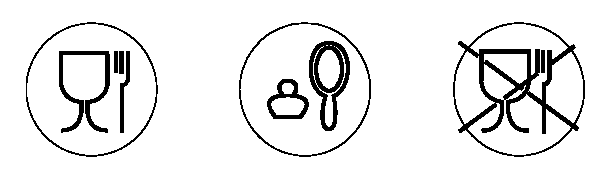       Рисунок 1                 Рисунок 2                  Рисунок 3для пищевой продукции        для парфюмерно-        для непищевой продукции                         косметической продукции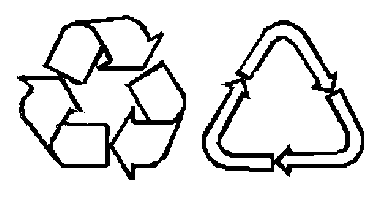 Рисунок 4 - возможность утилизации использованной упаковки (укупорочных средств) - петля МебиусаПриложение 5ПЕРЕЧЕНЬУПАКОВКИ И УКУПОРОЧНЫХ СРЕДСТВ, НА КОТОРЫЕ РАСПРОСТРАНЯЕТСЯТЕХНИЧЕСКИЙ РЕГЛАМЕНТ ТАМОЖЕННОГО СОЮЗА "О БЕЗОПАСНОСТИУПАКОВКИ" (ТР ТС 005/2011)Список изменяющих документов(введен решением Совета Евразийской экономической комиссииот 17.12.2012 N 116)I. Упаковка1. Упаковка металлическая для пищевой и парфюмерно-косметической продукции, продукции промышленного и бытового назначения (фольга алюминиевая <*>, банки, бочки, фляги, бочонки (кеги), канистры, тубы, баллоны, барабаны), кроме бывшей в употреблении.2. Упаковка полимерная для пищевой, сельскохозяйственной и парфюмерно-косметической продукции, продукции промышленного и бытового назначения, включая продукцию легкой промышленности и игрушки (оболочки, пленки <*>, ящики, бочки, барабаны, канистры, фляги, банки, тубы, бутылки, флаконы, пакеты, мешки, контейнеры, лотки, коробки, стаканчики, пеналы), кроме бывшей в употреблении.3. Упаковка бумажная и картонная для пищевой, сельскохозяйственной и парфюмерно-косметической продукции, продукции промышленного и бытового назначения, включая продукцию легкой промышленности и игрушки (коробки, пачки, банки, мешки, пакеты, лотки, ящики, в том числе упаковка из пергамента, пергамина, бумаги жиронепроницаемой, бумаги оберточной, подпергамента, бумаги для упаковки на автоматах).4. Упаковка стеклянная для пищевой и парфюмерно-косметической продукции, товаров бытовой химии, лакокрасочных материалов (бутылки, банки, флаконы, ампулы, баллоны).5. Упаковка из комбинированных материалов для пищевой и парфюмерно-косметической продукции, продукции промышленного и бытового назначения (коррексы, пачки, мешки, пакеты, флаконы, банки, упаковочно-этикеточные материалы, контейнеры, лотки, тубы, стаканчики, коробки).6. Упаковка деревянная для пищевой и сельскохозяйственной продукции (ящики, бочки, коробки, бочонки, барабаны, кадки), кроме бывшей в употреблении.7. Упаковка из текстильных материалов для пищевой и непищевой продукции (мешки, пакеты, контейнеры), кроме бывшей в употреблении.8. Упаковка керамическая для пищевой и парфюмерно-косметической продукции (бутылки, банки, бочки, бочонки).II. Укупорочные средства9. Металлические укупорочные средства для укупоривания пищевой и парфюмерно-косметической продукции (пробки, крышки, колпачки (включая корончатые колпачки, завинчивающиеся колпачки и колпачки с устройством для разливки), кронен-пробки, крышки-высечки, мюзле, скобы).10. Корковые укупорочные средства для укупоривания пищевой и парфюмерно-косметической продукции (пробки, прокладки уплотнительные, заглушки).11. Полимерные укупорочные средства для укупоривания пищевой и парфюмерно-косметической продукции, товаров бытовой химии и лакокрасочных материалов (пробки, колпачки, крышки, дозаторы-ограничители, рассекатели, прокладки уплотнительные, клапаны).12. Комбинированные укупорочные средства для укупоривания пищевой и парфюмерно-косметической продукции (пробки, пробки-крышки, колпачки, крышки, прокладки уплотнительные).13. Укупорочные средства из картона для укупоривания пищевой продукции (крышки, высечки, прокладки уплотнительные).<*> Предназначенные для реализации в розничной торговле.N п/пЭлементы технического регламента Таможенного союзаОбозначение стандартаНаименование стандартаПримечание123351статья 2ГОСТ 17527-2014(ISO 21067:2007)Упаковка. Термины и определения2статья 2ГОСТ 32180-2013Средства укупорочные. Термины и определения3пункты 1, 2 и 3 статьи 5ГОСТ ISO/IEC Guide 41-2013Упаковка. Рекомендации по удовлетворению требований потребителя4пункт 4 статьи 5пункты 5.1 и 5.2ГОСТ 745-2003Фольга алюминиевая для упаковки. Технические условияприменяется до 01.06.20175пункт 4 статьи 5пункты 5.1 и 5.2 ГОСТ 745-2014Фольга алюминиевая для упаковки. Технические условия6пункт 4 статьи 5пункт 5.14ГОСТ 1760-2014Подпергамент. Технические условия7пункт 4 статьи 5пункт 5.3.4ГОСТ 2226-2013Мешки из бумаги и комбинированных материалов. Общие технические условия8пункт 4 статьи 5пункты 4.25 и 4.28ГОСТ 5037-97Фляги металлические для молока и молочных продуктов. Технические условия9пункт 4 статьи 5пункт 5.1.2ГОСТ 5717.1-2014Тара стеклянная для консервированной пищевой продукции. Общие технические условия10пункт 4 статьи 5пункт 5.2ГОСТ 5981-2011Банки и крышки к ним металлические для консервов. Технические условия11пункт 2.3.8ГОСТ 9142-90Ящики из гофрированного картона. Общие технические условияприменяется до 01.06.201712пункт 4.2.9ГОСТ 9142-2014Ящики из гофрированного картона. Общие технические условия13пункт 2.4ГОСТ 9338-80Барабаны фанерные. Технические условия14пункт 4.2.10ГОСТ 10131-93Ящики из древесины и древесных материалов для продукции пищевых отраслей промышленности, сельского хозяйства и спичек. Технические условия15пункт 4.1.10ГОСТ 11354-93Ящики из древесины и древесных материалов многооборотные для продукции пищевых отраслей промышленности и сельского хозяйства. Технические условия16пункт 2.6ГОСТ 12120-82Банки металлические и комбинированные. Технические условия17пункт 5.3.3ГОСТ 12301-2006Коробки из картона, бумаги и комбинированных материалов. Общие технические условия18пункт 5.3.4ГОСТ 12302-2013Пакеты из полимерных пленок и комбинированных материалов. Общие технические условия19пункт 2.13ГОСТ 12303-80Пачки из картона, бумаги и комбинированных материалов. Общие технические условия20пункт 2.11ГОСТ 13356-84Ящики деревянные для продукции рыбной промышленности. Технические условия21пункт 2.8ГОСТ 13479-82Банки картонные и комбинированные. Общие технические условия22пункт 2.6ГОСТ 13502-86Пакеты из бумаги для сыпучей продукции. Технические условия23пункт 4.2.3ГОСТ 13511-2006Ящики из гофрированного картона для пищевых продуктов, спичек, табачных изделий и моющих средств. Технические условия24пункт 1.2.8ГОСТ 13512-91Ящики из гофрированного картона для кондитерских изделий. Технические условия25пункт 2.11ГОСТ 13513-86Ящики из гофрированного картона для продукции мясной и молочной промышленности. Технические условия26пункт 1.3.1ГОСТ 13515-91Ящики из тарного плоского склеенного картона для сливочного масла и маргарина. Технические условия27пункт 2.2ГОСТ 13950-91Бочки стальные сварные и закатные с гофрами на корпусе. Технические условия28пункт 2.3.7ГОСТ 15844-92Бутылки стеклянные для молока и молочных продуктов. Технические условияприменяется до 01.06.201729пункт 5.1.2ГОСТ 15844-2014Упаковка стеклянная для молока и молочных продуктов. Общие технические условия30пункт 4.1.8ГОСТ 16535-95Ящики из гофрированного картона для мороженого. Технические условия31пункт 4.1.22ГОСТ 17065-94Барабаны картонные навивные. Технические условия32пункт 2.7ГОСТ 19360-74Мешки-вкладыши пленочные. Общие технические условия33пункт 2.14ГОСТ 24370-80Пакеты из бумаги и комбинированных материалов. Общие технические условия34пункт 3.3.1ГОСТ 30090-93Мешки и мешочные ткани. Общие технические условия35пункты 5.2.4.6 и 5.3.9ГОСТ 30765-2001Тара транспортная металлическая. Общие технические условия36пункт 5.1.2ГОСТ 32130-2013Банки стеклянные для пищевых продуктов рыбной промышленности. Технические условия37пункты 5.1.2 и 5.1.28ГОСТ 32131-2013Бутылки стеклянные для алкогольной и безалкогольной пищевой продукции. Общие технические условия38пункт 4.2.4ГОСТ 32521-2013Мешки из полимерных пленок. Общие технические условия39пункты 5.3.3 и 5.3.4ГОСТ 32522-2013Мешки тканые полипропиленовые. Общие технические условия40пункт 4.2ГОСТ 32582-2013Фольга алюминиевая гладкая бытового назначения в рулонах для упаковки пищевых продуктов. Технические условия41пункты 5.1.19 и 5.1.24ГОСТ 32671-2014Тара стеклянная для продуктов детского питания. Общие технические условия42пункт 5.2.2ГОСТ 32686-2014Бутылки из полиэтилентерефталата для пищевых жидкостей. Общие технические условия43пункт 5.2.2ГОСТ 32736-2014Упаковка потребительская из комбинированных материалов. Общие технические условия44пункты 5.1 и 5.2ГОСТ 33118-2014Материалы комбинированные на основе алюминиевой фольги. Технические условия45пункт 5.1.2ГОСТ 33205-2014Упаковка стеклянная. Бутылки декорированные для алкогольной и безалкогольной пищевой продукции. Общие технические условия46ГОСТ 33374-2015Этикетки парафинированные в бобинах для машинного завертывания кондитерских, хлебобулочных изделий и жевательной резинки47пункт 5.6ГОСТ 33414-2015Упаковка керамическая. Общие технические условия48пункт 5.17ГОСТ 33415-2015Упаковка стеклянная. Бутылки сувенирные. Общие технические условия49пункт 5.2.9ГОСТ 33748-2016Банки алюминиевые глубокой вытяжки с легковскрываемыми крышками. Общие технические условия50пункт 4.2.1СТБ 117-93Бутылки сувенирные. Технические условия51пункт 5.6СТБ 750-2000Тара мягкая упаковочная. Общие технические условия52пункт 5.5СТБ 841-2003Изделия керамические. Общие технические условия53пункты 4.3 и 4.18.2СТБ 1015-97Изделия культурно-бытового и хозяйственного назначения из пластических масс. Общие технические условия54пункты 5.3.3 и 6.1 СТБ 1517-2004Тара потребительская полимерная. Общие технические условия55пункт 5.2.9 СТБГОСТ Р 51756-2002Банки алюминиевые глубокой вытяжки с легковскрываемыми крышками. Технические условия56пункт 2.1.3СТ РК 242-92Заготовки коробки и пачки. Коробки и пачки. Технические условияприменяется до 22.02.201857пункт 3.6СТ РК 995-97Этикетки парафинированные в бобинах для машинного завертывания кондитерских, хлебобулочных изделий и жевательной резинки. Технические условияприменяется до 22.02.201858пункт 5.2.9ГОСТ Р 51756-2001Банки алюминиевые глубокой вытяжки с легковскрываемыми крышками. Технические условия59пункты 5.3.2 и 5.3.5ГОСТ Р 51289-99Ящики полимерные многооборотные. Общие технические условия60пункт 5.4.2ГОСТ Р 51760-2011Тара потребительская полимерная. Общие технические условия61пункт 4.6ГОСТ Р 52022-2003Тара стеклянная для пищевой и парфюмерно-косметической продукции. Марки стекла62пункт 5.1ГОСТ Р 52145-2003Материалы комбинированные на основе алюминиевой фольги. Технические условия63пункт 5.2ГОСТ Р 52267-2004Бочки металлические для пищевых жидкостей. Технические условия64пункт 5.2.7ГОСТ Р 52620-2006Тара транспортная полимерная. Общие технические условия65пункт 5.1.1ГОСТ Р 52898-2007Бутылки стеклянные для пищевой уксусной кислоты и пищевых уксусов. Технические условия66пункт 5 статьи 5пункты 5.5ГОСТ 7247-2006Бумага и комбинированные материалы на основе бумаги для упаковывания на автоматах пищевых продуктов, промышленной продукции и непродовольственных товаров. Общие технические условия67пункт 5 статьи 5пункт 5.3.4ГОСТ 12302-2013Пакеты из полимерных пленок и комбинированных материалов. Общие технические условия68пункт 5 статьи 5пункт 4.2.3ГОСТ 13511-2006Ящики из гофрированного картона для пищевых продуктов, спичек, табачных изделий и моющих средств. Технические условия69пункт 5 статьи 5пункт 4.2.4ГОСТ 32521-2013Мешки из полимерных пленок. Общие технические условия70пункт 5 статьи 5пункт 5.1.2ГОСТ 33205-2014Упаковка стеклянная. Бутылки декорированные для алкогольной и безалкогольной пищевой продукции. Общие технические условия71пункт 5 статьи 5пункты 4.3 и 4.18.2СТБ 1015-97Изделия культурно-бытового и хозяйственного назначения из пластических масс. Общие технические условия72пункт 5 статьи 5пункты 5.3.3 и 6.1 СТБ 1517-2004Тара потребительская полимерная. Общие технические условия73пункт 4.3.1 СТБГОСТ Р 51781-2002Тара стеклянная для парфюмерно-косметической продукции. Общие технические условия74пункт 4.3.1ГОСТ Р 51781-2001Тара стеклянная для парфюмерно-косметической продукции. Общие технические условия75подпункт 6.1 пункта 6 статьи 5 (металлическая упаковка)пункты 5.1 и 5.2ГОСТ 745-2003Фольга алюминиевая для упаковки. Технические условияприменяется до 01.06.201776подпункт 6.1 пункта 6 статьи 5 (металлическая упаковка)пункты 5.1 и 5.2ГОСТ 745-2014Фольга алюминиевая для упаковки. Технические условия77подпункт 6.1 пункта 6 статьи 5 (металлическая упаковка)пункты 4.19 и 4.26ГОСТ 5037-97Фляги металлические для молока и молочных продуктов. Технические условия78подпункт 6.1 пункта 6 статьи 5 (металлическая упаковка)пункты 2.11, 2.14, 2.16 и 2.23ГОСТ 5799-78Фляги для лакокрасочных материалов. Технические условия79подпункт 6.1 пункта 6 статьи 5 (металлическая упаковка)пункты 5.5, 5.14 и 5.16ГОСТ 5981-2011Банки и крышки к ним металлические для консервов. Технические условия80подпункт 6.1 пункта 6 статьи 5 (металлическая упаковка)пункты 2.6 и 2.15ГОСТ 6128-81Банки металлические для химических продуктов. Технические условия.81подпункт 6.1 пункта 6 статьи 5 (металлическая упаковка)пункты 2.11ГОСТ 12120-82Банки металлические и комбинированные. Технические условия82подпункт 6.1 пункта 6 статьи 5 (металлическая упаковка)пункты 2.12 и 2.20ГОСТ 13950-91Бочки стальные сварные и закатные с гофрами на корпусе. Технические условия.83подпункт 6.1 пункта 6 статьи 5 (металлическая упаковка)пункты 2.19 и 2.25ГОСТ 18896-73Барабаны стальные толстостенные для химических продуктов. Технические условия84подпункт 6.1 пункта 6 статьи 5 (металлическая упаковка)пункт 2.22ГОСТ 21029-75Бочки алюминиевые для химических продуктов. Технические условия85пункты 2.3 и 2.9ГОСТ 26220-84Баллоны аэрозольные алюминиевые моноблочные. Технические условия86ГОСТ 26384-84Банки жестяные цилиндрические круглые для консервов. Размеры конструктивных элементов87пункты 5.2.3.10.1, 5.2.3.10.4 и 5.2.4.5ГОСТ 30765-2001Тара транспортная металлическая. Общие технические условия88пункты 5.2.2.5 и 5.2.2.6ГОСТ 30766-2001Банки металлические для химической продукции. Общие технические условия89пункт 5.2.7ГОСТ 33748-2016Банки алюминиевые глубокой вытяжки с легковскрываемыми крышками. Общие технические условия90ГОСТ 33810-2016Бочки металлические для пищевых жидкостей. Технические условия91пункты 5.2.1, 5.2.4 и 5.2.7 СТБГОСТ Р 51756-2002Банки алюминиевые глубокой вытяжки с легковскрываемыми крышками. Технические условия92пункты 5.2.1, 5.2.4 и 5.2.7ГОСТ Р 51756-2002Банки алюминиевые глубокой вытяжки с легковскрываемыми крышками. Технические условия93пункты 5.6 и 5.8ГОСТ Р 52267-2004Бочки металлические для пищевых жидкостей. Технические условия94подпункт 6.2 пункта 6 статьи 5 (стеклянная упаковка)пункты 5.1.24 и 5.1.26 - 5.1.29ГОСТ 5717.1-2014Тара стеклянная для консервированной пищевой продукции. Общие технические условия95подпункт 6.2 пункта 6 статьи 5 (стеклянная упаковка)ГОСТ 5717.2-2003Банки стеклянные для консервов. Основные параметры и размеры96ГОСТ 10117.2-2001Бутылки стеклянные для пищевых жидкостей. Типы, параметры и основные размеры97пункты 2.3.4 - 2.3.6ГОСТ 15844-92Бутылки стеклянные для молока и молочных продуктов. Технические условияприменяется до 01.06.201798пункты 5.1.20 и 5.1.22 - 5.1.24ГОСТ 15844-2014Упаковка стеклянная для молока и молочных продуктов. Общие технические условия99пункт 3.1 (позиции 3 - 5, 8 и 9 таблицы 1)ГОСТ 30288-95Тара стеклянная. Общие положения по безопасности, маркировке и ресурсосбережению100ГОСТ 32129-2013Бутылки стеклянные. Венчики горловин. Типы и размеры. Часть 1. Венчик типа КПМ-30101пункты 5.1.2, 5.1.11, 5.1.13 и 5.1.14ГОСТ 32130-2013Банки стеклянные для пищевых продуктов рыбной промышленности. Технические условия102пункты 5.1.20, 5.1.25 и 5.1.27ГОСТ 32131-2013Бутылки стеклянные для алкогольной и безалкогольной пищевой продукции. Общие технические условия103пункты 5.1.3, 5.1.15, 5.1.16, 5.1.17 и 5.1.23ГОСТ 32671-2014Тара стеклянная для продуктов детского питания. Общие технические условия104пункт 4.1ГОСТ 33205-2014Упаковка стеклянная. Бутылки декорированные для алкогольной и безалкогольной пищевой продукции. Общие технические условия105пункты 5.14 - 5.16ГОСТ 33415-2015Упаковка стеклянная. Бутылки сувенирные. Общие технические условия106пункты 4.2.13 - 4.2.15СТБ 117-93Бутылки сувенирные. Технические условия107пункт 4.3.2 СТБГОСТ Р 51781-2002Тара стеклянная для парфюмерно-косметической продукции. Общие технические условия108пункт 4.9ГОСТ Р 51640-2000Тара стеклянная для товаров бытовой химии. Технические условия109пункт 4.3.2ГОСТ Р 51781-2001Тара стеклянная для парфюмерно-косметической продукции. Общие технические условия110пункты 5.1.13 - 5.1.15ГОСТ Р 52898-2007Бутылки стеклянные для пищевой уксусной кислоты и пищевых уксусов. Технические условия111подпункт 6.3 пункта 6 статьи 5 (полимерная упаковка)ГОСТ ISO 20848-1-2014Упаковка. Полимерные бочки. Часть 1. Бочки со съемной крышкой (верхом) номинальной вместимостью от 113,6 до 220 л112подпункт 6.3 пункта 6 статьи 5 (полимерная упаковка)ГОСТ ISO 20848-2-2014Упаковка. Полимерные бочки. Часть 2. Полимерные бочки с несъемной крышкой (верхом) номинальной вместимостью 208,2 и 220 л113подпункт 6.3 пункта 6 статьи 5 (полимерная упаковка)пункты 5.2.4, 5.2.7,5.2.9 и 5.2.11ГОСТ 12302-2013Пакеты из полимерных пленок и комбинированных материалов. Общие технические условия114подпункт 6.3 пункта 6 статьи 5 (полимерная упаковка)пункты 5.2.25, 5.2.26 и 5.2.27ГОСТ Р 51289-99Ящики полимерные многооборотные. Общие технические условия115подпункт 6.3 пункта 6 статьи 5 (полимерная упаковка)пункт 2.3ГОСТ 17811-78Мешки полиэтиленовые для химической продукции. Технические условия116подпункт 6.3 пункта 6 статьи 5 (полимерная упаковка)пункты 2.4 и 2.5ГОСТ 19360-74Мешки-вкладыши пленочные. Общие технические условия117пункт 4.1.5ГОСТ 32521-2013Мешки из полимерных пленок. Общие технические условия.118пункт 5.2.1 (позиции 6 - 10 таблицы 1)ГОСТ 32686-2014Бутылки из полиэтилентерефталата для пищевых жидкостей. Общие технические условия119пункт 5.11ГОСТ 33118-2014Материалы комбинированные на основе алюминиевой фольги. Технические условия120пункты 5.1.4, 5.1.6 и 5.1.11ГОСТ 33417-2015Упаковка бытового назначения из пластмасс. Общие технические условия121пункты 5.2.4, 5.2.5и 5.2.7ГОСТ 33746-2016Ящики полимерные многооборотные. Общие технические условия122пункты 4.8, 4.10 и 4.15.2 СТБ 1015-97Изделия культурно-бытового и хозяйственного назначения из пластических масс. Общие технические условия123пункты 5.2.2 - 5.2.6 и 5.2.14 СТБ 1517-2004Тара потребительская полимерная. Общие технические условия124СТ РК 2651-2015Емкости из полипропилена. Технические условияприменяется с 01.01.2017125СТ РК ИСО 20848.1-2009Упаковка. Полимерные бочки. Часть 1. Бочки со съемной крышкой (верхом) номинальной вместимостью от 113,6 до 220 л126СТ РК ИСО 20848.2-2009Упаковка. Часть 2. Полимерные бочки с несъемной крышкой (верхом) номинальной вместимостью 208,2 и 220 л127пункты 5.2.2 - 5.2.6ГОСТ Р 51760-2011Тара потребительская полимерная. Общие технические условия128пункты 5.2.2 (в части герметичности) - 5.2.4ГОСТ Р 52620-2006 (кроме химических продуктов, относящихся к опасным грузам)Тара транспортная полимерная. Общие технические условия129подпункт 6.4 пункта 6 статьи 5 (бумажная и картонная упаковка)пункт 5.2.5ГОСТ 2226-2013Мешки из бумаги и комбинированных материалов. Общие технические условия130подпункт 6.4 пункта 6 статьи 5 (бумажная и картонная упаковка)пункт 2.6ГОСТ 5884-86Ящики из гофрированного картона для ламп накаливания. Технические условия131подпункт 6.4 пункта 6 статьи 5 (бумажная и картонная упаковка)пункты 2.2.1 и 2.2.3ГОСТ 9142-90Ящики из гофрированного картона. Общие технические условияприменяется до 01.06.2017132подпункт 6.4 пункта 6 статьи 5 (бумажная и картонная упаковка)пункты 4.1.1 - 4.1.7ГОСТ 9142-2014Ящики из гофрированного картона. Общие технические условия133подпункт 6.4 пункта 6 статьи 5 (бумажная и картонная упаковка)пункт 4.2.5ГОСТ 9481-2001Ящики из гофрированного картона для химических нитей. Технические условия134подпункт 6.4 пункта 6 статьи 5 (бумажная и картонная упаковка)пункт 2.4ГОСТ 13502-86Пакеты из бумаги для сыпучей продукции. Технические условия135подпункт 6.4 пункта 6 статьи 5 (бумажная и картонная упаковка)пункт 2.15 (в части сопротивления аксиальному сжатию)ГОСТ 13479-82Банки картонные и комбинированные. Общие технические условия136пункты 4.1.13 и 4.1.14ГОСТ 13511-2006Ящики из гофрированного картона для пищевых продуктов, спичек, табачных изделий и моющих средств. Технические условия137пункты 1.2.5 и 1.2.6ГОСТ 13512-91Ящики из гофрированного картона для кондитерских изделий. Технические условия138пункты 2.7 и 2.8ГОСТ 13513-86Ящики из гофрированного картона для продукции мясной и молочной промышленности. Технические условия139пункты 1.2.6 и 1.2.7ГОСТ 13514-93Ящики из гофрированного картона для продукции легкой промышленности. Технические условия140пункты 1.3.8 и 1.3.9ГОСТ 13515-91Ящики из тарного плоского склеенного картона для сливочного масла и маргарина. Технические условия141пункты 2.5 и 2.6ГОСТ 13516-86Ящики из гофрированного картона для консервов, пресервов и пищевых жидкостей. Технические условия142пункты 4.1.6 и 4.1.7ГОСТ 13841-95Ящики из гофрированного картона для химической продукции. Технические условия143пункт 4.1.7ГОСТ 16535-95Ящики из гофрированного картона для мороженого. Технические условия144пункты 4.1.23 и 4.1.24ГОСТ 17065-94Барабаны картонные навивные. Технические условия145пункт 2.7ГОСТ 18319-83Ящики из гофрированного картона для бытовых мясорубок. Технические условия146пункт 1.3.4ГОСТ 21575-91Ящики из гофрированного картона для люминисцентных ламп. Технические условия147пункт 2.3ГОСТ 22852-77Ящики из гофрированного картона для продукции приборостроительной промышленности. Технические условия148пункт 2.12ГОСТ 24370-80Пакеты из бумаги и комбинированных материалов. Общие технические условия149пункт 1.2.10ГОСТ 27840-93Тара для посылок и бандеролей. Общие технические условия150ГОСТ 33716-2015Заготовки коробок и пачек. Коробки и пачки. Технические условия151подпункт 6.5 пункта 6 статьи 5 (упаковка из комбинированных материалов)пункт 5.6 (пункты 10 и 13 таблицы 2)ГОСТ 7247-2006Бумага и комбинированные материалы на основе бумаги для упаковывания на автоматах пищевых продуктов, промышленной продукции и непродовольственных товаров. Общие технические условия152подпункт 6.5 пункта 6 статьи 5 (упаковка из комбинированных материалов)пункты 5.2.4, 5.2.7,5.2.9 и 5.2.11ГОСТ 12302-2013Пакеты из полимерных пленок и комбинированных материалов. Общие технические условия153подпункт 6.5 пункта 6 статьи 5 (упаковка из комбинированных материалов)пункт 2.15 (в части влагопроницаемости)ГОСТ 13479-82Банки картонные и комбинированные. Общие технические условия154подпункт 6.5 пункта 6 статьи 5 (упаковка из комбинированных материалов)пункт 2.11ГОСТ 24370-80Пакеты из бумаги и комбинированных материалов. Общие технические условия155подпункт 6.5 пункта 6 статьи 5 (упаковка из комбинированных материалов)пункт 5.3.1 (позиции 3, 4 и 7 таблицы 2)ГОСТ 32736-2014Упаковка потребительская из комбинированных материалов. Общие технические условия156подпункт 6.5 пункта 6 статьи 5 (упаковка из комбинированных материалов)пункт 5.3.1 (пункты 3, 4 и 7 таблицы 2) СТ РКГОСТ Р 52579-2008Тара потребительская из комбинированных материалов. Общие технические условия157подпункт 6.6 пункта 6ГОСТ ISO 23560-2015Мешки тканевые полипропиленовые для упаковки сыпучих пищевых продуктов. Технические требования158статьи 5 (упаковка из текстильных материалов)пункты 4.1.4 (в части разрывной нагрузки) и 4.1.17ГОСТ 30090-93Мешки и мешочные ткани. Общие технические условия159статьи 5 (упаковка из текстильных материалов)пункты 5.2.2 4 (в части разрывной нагрузки) и 5.2.16ГОСТ 32522-2013Мешки тканые полипропиленовые. Общие технические условия160статьи 5 (упаковка из текстильных материалов)пункт 5.17ГОСТ 33227-2015Упаковка мягкая. Общие технические условия161статьи 5 (упаковка из текстильных материалов)пункт 5.18 СТБ 750-2000Тара мягкая упаковочная. Общие технические условия162подпункт 6.7 пункта 6 статьи 5 (деревянная упаковка)пункты 2.4 и 2.21ГОСТ 5959-80Ящики из листовых древесных материалов неразборные для грузов до 200 кг. Общие технические условия163подпункт 6.7 пункта 6 статьи 5 (деревянная упаковка)пункты 2.5 и 2.35ГОСТ 8777-80Бочки деревянные заливные и сухотарные. Технические условия164подпункт 6.7 пункта 6 статьи 5 (деревянная упаковка)пункты 2.7 и 2.22ГОСТ 9338-80Барабаны фанерные. Технические условия165подпункт 6.7 пункта 6 статьи 5 (деревянная упаковка)пункты 2.2.3 и 2.2.10ГОСТ 9396-88Ящики деревянные многооборотные. Общие технические условия166подпункт 6.7 пункта 6 статьи 5 (деревянная упаковка)пункты 4.1.2 и 4.2.11ГОСТ 10131-93Ящики из древесины и древесных материалов для продукции пищевых отраслей промышленности, сельского хозяйства и спичек. Технические условия167подпункт 6.7 пункта 6 статьи 5 (деревянная упаковка)пункты 2.3 и 2.18ГОСТ 11002-80Ящики деревянные проволокоармированные. Общие технические условия168подпункт 6.7 пункта 6 статьи 5 (деревянная упаковка)пункт 2.3ГОСТ 11142-78Ящики дощатые для средств индивидуальной защиты. Технические условия169пункты 4.1.2, 6.3 и 6.4ГОСТ 11354-93Ящики из древесины и древесных материалов многооборотные для продукции пищевых отраслей промышленности и сельского хозяйства. Технические условия170пункты 2.2 и 2.14ГОСТ 13356-84Ящики деревянные для продукции рыбной промышленности. Технические условия171пункты 2.2 и 2.8ГОСТ 13358-84Ящики дощатые для консервов. Технические условия172пункт 2.3ГОСТ 16511-86Ящики деревянные для продукции электротехнической промышленности. Технические условия173пункты 2.3 и 2.7аГОСТ 17812-72Ящики дощатые многооборотные для овощей и фруктов. Технические условия174пункты 2.3 и 2.6ГОСТ 18573-86Ящики деревянные для продукции химической промышленности. Технические условия175пункты 2.3 и 2.15ГОСТ 20463-75Ящики деревянные проволокоармированные для овощей и фруктов. Технические условия176пункт 1.3.1ГОСТ 22638-89Ящики дощатые из листовых древесных материалов для изделий электронной техники. Технические условия177пункты 2, 4 и 5ГОСТ 26838-86Ящики и обрешетки деревянные. Нормы механической прочности178подпункт 6.8 пункта 6 статьи 5 (керамическая упаковка)пункт 5.9ГОСТ 33414-2015Упаковка керамическая. Общие технические условия179подпункт 6.8 пункта 6 статьи 5 (керамическая упаковка)пункт 5.8 СТБ 841-2003Изделия керамические. Общие технические условия180пункт 8 статьи 5пункт 6.3ГОСТ ISO 4710-2015Пробки корковые цилиндрические для игристых и газированных вин. Общие технические требования181пункт 5.1.19ГОСТ 5541-2002Средства укупорочные корковые. Общие технические условия182пункт 2.8ГОСТ 13479-82Банки картонные и комбинированные. Общие технические условия183пункты 6.3.3 и 6.3.4ГОСТ 25749-2005Крышки металлические винтовые. Общие технические условия184пункт 5.2ГОСТ 32179-2013Средства укупорочные. Общие положения по безопасности, маркировке и правилам приемки185пункт 5.2.3ГОСТ 32624-2014Кронен-пробки. Общие технические условия186пункт 6.3.5ГОСТ 32625-2014Колпачки металлические. Общие технические условия187пункт 6.1.2ГОСТ 32626-2014Средства укупорочные полимерные. Общие технические условия188пункт 6.2.1ГОСТ 33214-2015Средства укупорочные полимерные и комбинированные для парфюмерно-косметической продукции. Общие технические условия189пункт 5.1.2 (позиция 8 таблицы 2)ГОСТ 33416-2015Крышки металлические обкатные. Общие технические условия190пункты 4.3 и 4.18.2 СТБ 1015-97Изделия культурно-бытового и хозяйственного назначения из пластических масс. Общие технические условия191пункт 4.2 СТ РКГОСТ Р 51214-2003Средства укупорочные. Общие положения по безопасности, маркировке и правилам приемки192подпункт 9.1 пункта 9пункт 4.19ГОСТ 5037-97Фляги металлические для молока и молочных продуктов. Технические условия193статьи 5 (металлические укупорочные средства)пункты 2.11, 2.14 и 2.16ГОСТ 5799-78Фляги для лакокрасочных материалов. Технические условия194статьи 5 (металлические укупорочные средства)пункты 5.5, 5.14 и 5.16ГОСТ 5981-2011Банки и крышки к ним металлические для консервов. Технические условия195статьи 5 (металлические укупорочные средства)пункт 2.12ГОСТ 13479-82Банки картонные и комбинированные. Общие технические условия196статьи 5 (металлические укупорочные средства)пункт 2.15ГОСТ 18896-73Барабаны стальные толстостенные для химических продуктов. Технические условия197статьи 5 (металлические укупорочные средства)пункт 6.2 (позиции 3 - 6 таблицы 2)ГОСТ 25749-2005Крышки металлические винтовые. Общие технические условия198статьи 5 (металлические укупорочные средства)пункт 1.4.7ГОСТ 26891-86Клапаны аэрозольные, головки распылительные и колпачки. Технические условия199статьи 5 (металлические укупорочные средства)пункты 5.2.2.4ГОСТ 30766-2001Банки металлические для химической продукции. Общие технические условия200статьи 5 (металлические укупорочные средства)пункт 5.1 (позиция 2 таблицы 1)ГОСТ 32179-2013Средства укупорочные. Общие положения по безопасности, маркировке и правилам приемки201статьи 5 (металлические укупорочные средства)пункты 5.1.6, 5.1.7,5.1.9 и 5.1.10ГОСТ 32624-2014Кронен-пробки. Общие технические условия202статьи 5 (металлические укупорочные средства)пункт 6.2 (позиции 3, 5 и 6 таблицы 2)ГОСТ 32625-2014Колпачки металлические. Общие технические условия203статьи 5 (металлические укупорочные средства)пункт 5.1.2 (позиции 3 - 6 таблицы 2)ГОСТ 33416-2015Крышки металлические обкатные. Общие технические условия204пункты 5.2.2, 5.2.4 и 5.2.7 СТБГОСТ Р 51756-2002Банки алюминиевые глубокой вытяжки с легковскрываемыми крышками. Технические условия205пункт 4.3.11 СТБГОСТ Р 51781-2002Тара стеклянная для парфюмерно-косметической продукции. Общие технические условия206пункт 4.1 (таблица 1) СТ РКГОСТ Р 51214-2003Средства укупорочные. Общие положения по безопасности, маркировке и правилам приемки207пункт 4.11ГОСТ Р 51640-2000Тара стеклянная для товаров бытовой химии. Технические условия208пункты 5.2.1, 5.2.4и 5.2.7ГОСТ Р 51756-2001Банки алюминиевые глубокой вытяжки с легковскрываемыми крышками. Технические условия209пункт 4.3.11ГОСТ Р 51781-2001Тара стеклянная для парфюмерно-косметической продукции. Общие технические условия210подпункт 9.2 пункта 9 статьи 5 (полимерные и комбинированные укупорочные средства)ГОСТ 13479-82Банки картонные и комбинированные. Общие технические условия211подпункт 9.2 пункта 9 статьи 5 (полимерные и комбинированные укупорочные средства)ГОСТ 26891-86Клапаны аэрозольные, головки распылительные и колпачки. Технические условия212подпункт 9.2 пункта 9 статьи 5 (полимерные и комбинированные укупорочные средства)пункт 5.1 (позиции 3 и 5 таблицы 1)ГОСТ 32179-2013Средства укупорочные. Общие положения по безопасности, маркировке и правилам приемки213пункты 4.8, 4.10, 4.15.4 и 4.15.5 СТБ 1015-97Изделия культурно-бытового и хозяйственного назначения из пластических масс. Общие технические условия214подпункт 9.2 пункта 9 статьи 5 (полимерные и комбинированные укупорочные средства)ГОСТ ISO 20848-3-2014Упаковка. Полимерные бочки. Часть 3. Системы укупоривания для полимерных бочек номинальной вместимостью от 113,6 до 220 л215подпункт 9.2 пункта 9 статьи 5 (полимерные и комбинированные укупорочные средства)пункт 6.2.1 (позиции 3 - 6, 8 и 9 таблицы 2)ГОСТ 32626-2014Средства укупорочные полимерные. Общие технические условия216подпункт 9.2 пункта 9 статьи 5 (полимерные и комбинированные укупорочные средства)пункт 5.3.1 (позиции 3 и 6 таблицы 2)ГОСТ 32736-2014Упаковка потребительская из комбинированных материалов. Общие технические условия217подпункт 9.2 пункта 9 статьи 5 (полимерные и комбинированные укупорочные средства)пункт 6.2.1 (позиции 3 и 5 таблицы 1)ГОСТ 33214-2015Средства укупорочные полимерные и комбинированные для парфюмерно-косметической продукции. Общие технические условия218подпункт 9.2 пункта 9 статьи 5 (полимерные и комбинированные укупорочные средства)пункт 4.3.11 СТБГОСТ Р 51781-2002Тара стеклянная для парфюмерно-косметической продукции. Общие технические условия219подпункт 9.2 пункта 9 статьи 5 (полимерные и комбинированные укупорочные средства)СТ РК ИСО 20848.3-2009Упаковка. Полимерные бочки. Часть 3. Системы укупоривания для полимерных бочек номинальной вместимостью от 113,6 до 220 л220подпункт 9.2 пункта 9 статьи 5 (полимерные и комбинированные укупорочные средства)пункт 4.1 (таблица 1) СТ РКГОСТ Р 51214-2003Средства укупорочные. Общие положения по безопасности, маркировке и правилам приемки221пункт 5.3.1 (пункт 6 таблицы 2) СТ РКГОСТ Р 52579-2008Тара потребительская из комбинированных материалов. Общие технические условия222пункт 4.11ГОСТ Р 51640-2000Тара стеклянная для товаров бытовой химии. Технические условия223пункт 4.3.11ГОСТ Р 51781-2001Тара стеклянная для парфюмерно-косметической продукции. Общие технические условия224подпункт 9.3 пункта 9 статьи 5 (корковые укупорочные средства)пункты 5.1.6, 5.1.8, 5.1.10, 5.1.12 и 5.1.14ГОСТ 5541-2002Средства укупорочные корковые. Общие технические условия225подпункт 9.3 пункта 9 статьи 5 (корковые укупорочные средства)пункт 5.1 (позиция 1 таблицы 1)ГОСТ 32179-2013Средства укупорочные. Общие положения по безопасности, маркировке и правилам приемки226подпункт 9.3 пункта 9 статьи 5 (корковые укупорочные средства)таблица 1 пункта 4.1 СТ РКГОСТ Р 51214-2003Средства укупорочные. Общие положения по безопасности, маркировке и правилам приемки227подпункт 9.4 пункта 9 статьи 5 (картонные укупорочные средства)пункт 5.2.4 (в части расслаивания)ГОСТ 12301-2006Коробки из картона, бумаги и комбинированных материалов. Общие технические условия228подпункт 9.4 пункта 9 статьи 5 (картонные укупорочные средства)пункт 5.1 (позиция 4 таблицы 1)ГОСТ 32179-2013Средства укупорочные. Общие положения по безопасности, маркировке и правилам приемки229пункт 11 статьи 5ГОСТ 32179-2013Средства укупорочные. Общие положения по безопасности, маркировке и правилам приемки230СТБ ИСО 14021-2002Этикетки и декларации экологические. Самодекларируемые экологические заявления (Экологическая маркировка по типу II)231СТ РКГОСТ Р 51214-2003Средства укупорочные. Общие положения по безопасности, маркировке и правилам приемки232подпункт 11.3 пункта 11 статьи 5пункты 2, 3 и 4ГОСТ ISO/IEC Guide 41-2013Упаковка. Рекомендации по удовлетворению требований потребителя233подпункт 11.3 пункта 11 статьи 5ГОСТ EN 13432-2015Упаковка. Требования к использованию упаковки посредством компостирования и биологического разложения. Поверочная схема и критерии оценки для распределения упаковок по категориямN п/пЭлементы технического регламента Таможенного союзаОбозначение стандартаНаименование стандартаПримечание123451пункты 4 и 5 статьи 5ГОСТ 4011-72Вода питьевая. Методы измерения массовой концентрации общего железа2пункты 4 и 5 статьи 5ГОСТ 4152-89Вода питьевая. Метод определения массовой концентрации мышьяка3пункты 4 и 5 статьи 5ГОСТ 4386-89Вода питьевая. Методы определения массовой концентрации фторидов4пункты 4 и 5 статьи 5ГОСТ 4388-72Вода питьевая. Методы определения массовой концентрации меди5пункты 4 и 5 статьи 5ГОСТ 4974-2014Вода питьевая. Определение содержания марганца фотометрическим методом6пункты 2.6 и 3.13ГОСТ 7730-89Пленка целлюлозная. Технические условия7ГОСТ 15820-82Полистирол и сополимеры стирола. Газохроматографический метод определения остаточных мономеров и неполимеризующихся примесей8ГОСТ 18165-2014Вода. Методы определения содержания алюминия9ГОСТ 18293-72Вода питьевая. Методы определения содержания свинца, цинка, серебра10ГОСТ 18294-2004Вода питьевая. Метод определения содержания бериллия11ГОСТ 18308-72Вода питьевая. Метод определения содержания молибдена12ГОСТ 22648-77Пластмассы. Метод определения гигиенических показателей13пункт 3.4ГОСТ 23683-89Парафины нефтяные твердые. Технические условия14ГОСТ 25737-91 (ИСО 6401-85)Пластмассы. Гомополимеры и сополимеры винилхлорида. Определение остаточного мономера винилхлорида. Газохроматографический метод15ГОСТ 31870-2012Вода питьевая. Определение содержания элементов методами атомной спектрометрии16ГОСТ 33446-2015Упаковка. Определение концентрации формальдегида в воде и модельных средах17ГОСТ 33447-2015Упаковка. Определение концентрации формальдегида в воздушной среде18ГОСТ 33448-2015Упаковка. Определение содержания ацетальдегида и ацетона методом газовой хроматографии в модельных средах19ГОСТ 33449-2015Упаковка. Определение содержания диметилтерефталата методом газовой хроматографии в модельных средах20ГОСТ 33450-2015Упаковка. Определение содержания диметилтерефталата методом газовой хроматографии в воздушной среде21ГОСТ 33451-2015Упаковка. Определение содержания диоктилфталата, дибутилфталата методом газовой хроматографии в модельных средах22СТ РК ИСО 13302-2005Сенсорный анализ. Методы оценки изменений привкуса пищевых продуктов, вызванных упаковкой23СТ РК 1788-1-2008Упаковка. Требования к измерению и установлению четырех тяжелых металлов и других опасных субстанций в упаковке и их поступлениям в окружающую среду. Часть 1. Требования к измерению и установлению четырех тяжелых металлов в упаковке24СТ РК 1788-2-2008Упаковка. Требования к измерению и установлению четырех тяжелых металлов и других опасных субстанций в упаковке и их поступлениям в окружающую среду. Часть 2. Требования к измерению опасных субстанций в упаковке и их поступлениям в окружающую среду25Инструкция 2.3.3.10-15-64-2005Санитарно-химические исследования изделий, изготовленных из полимерных и других синтетических материалов, контактирующих с пищевыми продуктамиприменяется до 01.01.201926МУ N 942-72Методические указания по определению перехода органических растворителей из полимерных материалов в контактирующие с ними воздух, модельные растворы, сухие и жидкие пищевые продуктыприменяется до 01.01.201927МУ N 1811-77Методические указания по санитарно-химическому исследованию посуды и столовых приборов из мельхиора, нейзильбера и латуниприменяется до 01.01.201928МУ N 1856-78Методические указания по санитарно-химическому исследованию стальной эмалированной посудыприменяется до 01.01.201929МУ N 1959-78Методические указания по санитарно-химическому исследованию изделий из фторопласта 4 и 4Д в пищевой промышленностиприменяется до 01.01.201930МУ N 2314-81Методические указания на газохроматографическое определение диметилтерефталата, метилацетата, метилбензоата, метилтолуилата, метилового и п-толуолового спиртов, п-толуолового альдегида, п-толуоловой кислоты, п-ксилола и дитолилметана в воздухеприменяется до 01.01.201931МУ N 3034-84Методические указания по гигиенической оценке кремнийорганических и фторорганических покрытий, предназначенных для использования в пищевой промышленности при температуре 100 °Cприменяется до 01.01.201932МУ N 4077-86Методические указания по санитарно-гигиеническому исследованию резин и изделий из них, предназначенных для контакта с пищевыми продуктамиприменяется до 01.01.201933МУ N 4395-87Методические указания по гигиенической оценке лакированной консервной тарыприменяется до 01.01.201934МУ N 4628-88Методические указания по газохроматографическому определению остаточных мономеров и неполимеризующихся примесей, выделяющихся из полистирольных пластиков в воде, модельных средах и пищевых продуктахприменяется до 01.01.201935МР 123-11/284-7Методические рекомендации по спектрофотометрическому определению стирола и акрилонитрила при совместном присутствии их в вытяжках из АБС-пластиков и сополимеров стирола с акрилонитрилом (водной и 5%-ном растворе поваренной соли)применяется до 01.01.201936МР N 1941-78Методические рекомендации по определению хлористого винила в поливинилхлориде и полимерных материалах на его основе, в модельных средах, имитирующих пищевые продукты, в продуктах питанияприменяется до 01.01.201937МР 1327-75Методические рекомендации по раздельному определению стирола, кумарона, индена в воздухе методом тонкослойной хроматографииприменяется до 01.01.201938МР 1328-75Методические рекомендации по определению капролактама в воде, воздухе и биологических средахприменяется до 01.01.201939МР 1436-76Методические рекомендации к определению дифенилолпропана, а также некоторых фенолов в его присутствии, при санитарно-химических исследованиях изделий из полимерных материалов, предназначенных для контакта с пищевыми продуктамиприменяется до 01.01.201940МР 1503-76Методические рекомендации по определению гексаметилендиамина в воде при санитарно-химических исследованиях полимерных материалов, применяемых в пищевой и текстильной промышленностиприменяется до 01.01.201941МР 1510-76Методические рекомендации по определению кадмия в воде и модельных средах, имитирующих пищевые продуктыприменяется до 01.01.201942МР 1730-77Методические рекомендации по определению стирола с помощью тонкослойной хроматографии при санитарно-химическом исследовании изделий из полистироловприменяется до 01.01.201943МР 1863-78Методические рекомендации по определению стирола и метилметакрилата в водных и солевых вытяжкахприменяется до 01.01.201944МР 1864-78Методические рекомендации по хроматографическому методу раздельного определения стирола и этилбензола при их совместном присутствии в модельных средах, имитирующих пищевые продуктыприменяется до 01.01.201945МР 1870-78Методические рекомендации по меркуриметрическому определению малых количеств винилацетата в воде, водноспиртовых растворах и пищевых продуктахприменяется до 01.01.201946МР 2413-81Методические рекомендации по определению эпихлоргидрина в водных вытяжках из полимерных материаловприменяется до 01.01.201947МР 2406-81Методические рекомендации по определению стирола в пищевых продуктах методом газожидкостной хроматографииприменяется до 01.01.201948МР 2447-81Методические рекомендации по определению бутилового эфира акриловой и метакриловой кислот в водных вытяжках из полимерных материаловприменяется до 01.01.201949МР 2915-82Методические рекомендации по определению винилацетата в воде методом газожидкостной хроматографииприменяется до 01.01.201950МР 3315-82Методические рекомендации по определению формальдегида в воздухеприменяется до 01.01.201951МУК 4.1.599-96Методические указания по газохроматографическому определению ацетальдегида в атмосферном воздухеприменяется до 01.01.201952МУК 2.3.3.052-96Санитарно-химическое исследование изделий из полистирола и сополимеров стиролаприменяется до 01.01.201953МУК 4.1.646-96Методические указания по газохроматографическому определению галогенсодержащих веществ в водеприменяется до 01.01.201954МУК 4.1.647-96Методические указания по газохроматографическому определению фенола в водеприменяется до 01.01.201955МУК 4.1.649-96Методические указания по хромато-масс-спектрометрическому определению летучих органических веществ в водеприменяется до 01.01.201956МУК 4.1.650-96Методические указания по газохроматографическому определению ацетона, метанола, бензола, толуола, этилбензола, пентана, о-, м-, п-ксилола, гексана, октана и декана в водеприменяется до 01.01.201957МУК 4.1.651-96Методические указания по газохроматографическому определению толуола в водеприменяется до 01.01.201958МУК 4.1.652-96Методические указания по газохроматографическому определению этилбензола в водеприменяется до 01.01.201959МУК 4.1.657-96Методические указания по газохроматографическому определению бутилакрилата и бутилметакрилата в водеприменяется до 01.01.201960МУК 4.1.658-96Методические указания по газохроматографическому определению акрилонитрила в водеприменяется до 01.01.201961МУК 4.1.737-99Хромато-масс-спектрометрическое определение фенолов в водеприменяется до 01.01.201962МУК 4.1.738-99Хромато-масс-спектрометрическое определение фталатов и органических кислот в водеприменяется до 01.01.201963МУК 4.1.739-99Хромато-масс-спектрометрическое определение бензола, толуола, хлорбензола, этилбензола, о-ксилола, стирола в водеприменяется до 01.01.201964МУК 4.1.741-99Хромато-масс-спектрометрическое определение фенантрена, антрацена, флуорантена, пирена, хризена и бензо(а)пирена в водеприменяется до 01.01.201965МУК 4.1.742-99Инверсионное вольтамперометрическое измерение концентрации ионов цинка, кадмия, свинца и меди в водеприменяется до 01.01.201966МУК 4.1.745-99Газохроматографическое определение диметилового эфира терефталевой кислоты в водеприменяется до 01.01.201967МУК 4.1.752-99Газохроматографическое определение фенола в водеприменяется до 01.01.201968МУК 4.1.753-99Ионохроматографическое определение формальдегида в водеприменяется до 01.01.201969подпункт 6.1 пункта 6 статьи 5 (металлическая упаковка)ГОСТ ISO 2234-2014Упаковка. Тара транспортная наполненная и единичные грузы. Методы испытания на штабелирование при статической нагрузке70подпункт 6.1 пункта 6 статьи 5 (металлическая упаковка)ГОСТ ISO 2244-2013Упаковка. Тара транспортная наполненная и грузовые единицы. Методы испытания на горизонтальный удар71подпункт 6.1 пункта 6 статьи 5 (металлическая упаковка)пункты 6.4 и 7.3ГОСТ 745-2003Фольга алюминиевая для упаковки. Технические условияприменяется до 01.06.201772подпункт 6.1 пункта 6 статьи 5 (металлическая упаковка)пункты 6.4 и 7.5ГОСТ 745-2014Фольга алюминиевая для упаковки. Технические условия73подпункт 6.1 пункта 6 статьи 5 (металлическая упаковка)ГОСТ 3242-79Соединения сварные. Методы контроля качества74подпункт 6.1 пункта 6 статьи 5 (металлическая упаковка)пункты 5.4, 6.5,6.6 и 6.9ГОСТ 5037-97Фляги металлические для молока и молочных продуктов. Технические условия75пункты 3.3 (таблица 1), 4.4 и 4.7ГОСТ 5799-78Фляги для лакокрасочных материалов. Технические условия76пункты 8.8, 8.9, 8.12, 9.4 и 9.8ГОСТ 5981-2011Банки и крышки к ним металлические для консервов. Технические условия77пункты 3.5, 4.3 и 4.4ГОСТ 6128-81Банки металлические для химических продуктов. Технические условия78пункты 3.5, 3.6,3.8 и 4.5ГОСТ 12120-82Банки металлические и комбинированные. Технические условия79пункты 3.3, 4.4 и 4.7ГОСТ 13950-91Бочки стальные сварные и закатные с гофрами на корпусе. Технические условия80ГОСТ 18211-72 (ИСО 12048-94)Тара транспортная. Метод испытания на сжатие81ГОСТ 18425-73Тара транспортная наполненная. Метод испытания на удар при свободном падении82пункты 4.3 (таблица 2) и 5.5ГОСТ 18896-73Барабаны стальные толстостенные для химических продуктов. Технические условия83пункты 4.3 (таблица 2) и 5.6ГОСТ 21029-75Бочки алюминиевые для химических продуктов. Технические условия84ГОСТ 24690-81Баллоны аэрозольные. Метод испытания на сопротивление внутреннему давлению85ГОСТ 24691-89Баллоны и клапаны аэрозольные. Метод определения сплошности антикоррозионного покрытия86ГОСТ 28137-89Средства в аэрозольной упаковке. Методы определения избыточного давления паров и герметичности87пункты 7.6.5, 8.6, 8.9 и 8.13ГОСТ 30765-2001Тара транспортная металлическая. Общие технические условия88пункты 6.2 (таблица 5), 6.6.5, 7.6 и 7.7ГОСТ 30766-2001Банки металлические для химической продукции. Общие технические условия89пункт 5.3ГОСТ 32582-2013Фольга алюминиевая гладкая бытового назначения в рулонах для упаковки пищевых продуктов. Технические условия90пункт 8.6ГОСТ 33748-2016Банки алюминиевые глубокой вытяжки с легковскрываемыми крышками. Общие технические условия91ГОСТ 33810-2016Бочки металлические для пищевых жидкостей. Технические условия92пункты 7.4, 7.6, 8.6 и 8.7СТБГОСТ Р 51756-2002Банки алюминиевые глубокой вытяжки с легковскрываемыми крышками. Технические условия93СТБГОСТ Р 51827-2002Тара. Методы испытаний на герметичность и гидравлическое давление94СТ РКГОСТ Р 51827-2008Тара. Методы испытаний на герметичность и гидравлическое давление95СТ РКГОСТ Р 51864-2008Тара. Методы испытания прочности крепления ручек96пункты 7.4, 7.6, 8.6 и 8.7ГОСТ Р 51756-2001Банки алюминиевые глубокой вытяжки с легковскрываемыми крышками. Технические условия97ГОСТ Р 51827-2001Тара. Методы испытаний на герметичность и гидравлическое давление98пункты 6.4, 7.4 и 7.6ГОСТ Р 52267-2004Бочки металлические для пищевых жидкостей. Технические условия99подпункт 6.2 пункта 6 статьи 5 (стеклянная упаковка)ГОСТ ISO 8106-2014Упаковка стеклянная. Определение вместимости гравиметрическим методом100подпункт 6.2 пункта 6 статьи 5 (стеклянная упаковка)пункты 6.3, 6.9, 6.10, 7.13 - 7.15, 7.19 и 7.20ГОСТ 5717.1-2014Тара стеклянная для консервированной пищевой продукции. Общие технические условия101подпункт 6.2 пункта 6 статьи 5 (стеклянная упаковка)ГОСТ 10134.1-82Стекло неорганическое и стеклокристаллические материалы. Методы определения водостойкости при 98 °C102подпункт 6.2 пункта 6 статьи 5 (стеклянная упаковка)ГОСТ 13903-2005Тара стеклянная. Методы контроля термической стойкостиприменяется до 01.07.2017103подпункт 6.2 пункта 6 статьи 5 (стеклянная упаковка)ГОСТ 13903-2016Упаковка стеклянная. Методы контроля термической стойкостиприменяется с 01.07.2017104подпункт 6.2 пункта 6 статьи 5 (стеклянная упаковка)ГОСТ 13904-2005Тара стеклянная. Методы контроля сопротивления внутреннему гидростатическому давлению105подпункт 6.2 пункта 6 статьи 5 (стеклянная упаковка)ГОСТ 13905-2005Тара стеклянная. Метод контроля водостойкости внутренней поверхности106подпункт 6.2 пункта 6 статьи 5 (стеклянная упаковка)пункты 3.3.4, 3.3.5, 3.10 и 4.10 - 4.12ГОСТ 15844-92Бутылки стеклянные для молока и молочных продуктов. Технические условияприменяется до 01.01.2017107пункты 6.3, 7.13, 7.14, 7.18 и 7.19ГОСТ 15844-2014Упаковка стеклянная для молока и молочных продуктов. Общие технические условия108ГОСТ 17733-89Тара стеклянная. Метод определения термической устойчивости при повышенных температурах109ГОСТ 24980-2005Тара стеклянная. Методы контроля параметров110пункты 6.3, 6.5, 6.9, 7.12, 7.13 и 7.17ГОСТ 32130-2013Банки стеклянные для пищевых продуктов рыбной промышленности. Технические условия111пункты 6.3, 6.5, 6.10 и 7.11 - 7.13ГОСТ 32131-2013Бутылки стеклянные для алкогольной и безалкогольной пищевой продукции. Общие технические условия112пункты 6.5 (таблица 5), 6.9, 6.10, 7.11 - 7.13, 7.18 и 7.20ГОСТ 32671-2014Тара стеклянная для продуктов детского питания. Общие технические условия113ГОСТ 32674-2014Тара стеклянная. Размеры. Методы контроля114ГОСТ 32675-2014Тара стеклянная. Оценка соответствия. Правила отбора образцов. Общие требования115ГОСТ 33202-2014Упаковка стеклянная. Стекло. Гидролитическая стойкость стекла при 98 °C. Метод испытания и классификация116ГОСТ 33203-2014Упаковка стеклянная. Сопротивление вертикальной нагрузке. Методы испытания117ГОСТ 33204-2014Упаковка стеклянная. Дефекты стекла и изделий из него. Термины и определения. Дефекты стекла118пункт 7.1ГОСТ 33205-2014Упаковка стеклянная. Бутылки декорированные для алкогольной и безалкогольной пищевой продукции. Общие технические условия119пункты 6.4, 6.5 и 7.11 - 7.13ГОСТ 33415-2015Упаковка стеклянная. Бутылки сувенирные. Общие технические условия120СТБ ISO 7458-2009Тара стеклянная. Стойкость к внутреннему давлению. Методы испытаний121СТБ ISO 7459-2009Тара стеклянная. Термическая стойкость и термическая прочность. Методы испытаний122СТБ ISO 8113-2009Тара стеклянная. Сопротивление вертикальной нагрузке. Метод испытания123пункты 5.2.5, 5.2.6 и 6.10 - 6.12 СТБ 117-93Бутылки сувенирные. Технические условия124пункты 5.11 и 6.8 СТБГОСТ Р 51781-2002Тара стеклянная для парфюмерно-косметической продукции. Общие технические условия125пункты 5.3.5 и 6.9ГОСТ Р 51640-2000Тара стеклянная для товаров бытовой химии. Общие технические условия126пункты 5.1 и 6.8ГОСТ Р 51781-2001Тара стеклянная для парфюмерно-косметической продукции. Общие технические условия127пункты 6.4, 6.7 и 7.11 - 7.13ГОСТ Р 52898-2007Бутылки стеклянные для пищевой уксусной кислоты и пищевых уксусов. Технические условия128ГОСТ Р 53209-2008Тара стеклянная. Методы контроля сопротивления ударной нагрузке129подпункт 6.3 пункта 6 статьи 5 (полимерная упаковка)ГОСТ ISO 2234-2014Упаковка. Тара транспортная наполненная и единичные грузы. Методы испытания на штабелирование при статической нагрузке130подпункт 6.3 пункта 6 статьи 5 (полимерная упаковка)ГОСТ ISO 2244-2013Упаковка. Тара транспортная наполненная и грузовые единицы. Методы испытания на горизонтальный удар131подпункт 6.3 пункта 6 статьи 5 (полимерная упаковка)ГОСТ ISO 11897-2015Упаковка. Мешки из термопластичной гибкой пленки. Разрыв по краевым складкам132подпункт 6.3 пункта 6 статьи 5 (полимерная упаковка)пункт 2.6ГОСТ 7730-89Пленка целлюлозная. Технические условия133подпункт 6.3 пункта 6 статьи 5 (полимерная упаковка)абзац третий пункта 4.3ГОСТ 10354-82Пленка полиэтиленовая. Технические условия134подпункт 6.3 пункта 6 статьи 5 (полимерная упаковка)ГОСТ 11262-80 (СТ СЭВ 1199-78)Пластмассы. Метод испытания на растяжение135подпункт 6.3 пункта 6 статьи 5 (полимерная упаковка)пункты 8.7, 9.5 - 9.8 и 9.9ГОСТ 12302-2013Пакеты из полимерных пленок и комбинированных материалов. Общие технические условия136подпункт 6.3 пункта 6 статьи 5 (полимерная упаковка)ГОСТ 14236-81Пленки полимерные. Метод испытания на растяжение137подпункт 6.3 пункта 6 статьи 5 (полимерная упаковка)пункты 3.2, 4.3 и 4.4ГОСТ 17811-78Мешки полиэтиленовые для химической продукции. Технические условия138подпункт 6.3 пункта 6 статьи 5 (полимерная упаковка)ГОСТ 18424-73Упаковка. Метод определения ударозащитных свойств139подпункт 6.3 пункта 6 статьи 5 (полимерная упаковка)ГОСТ 18425-73Тара транспортная наполненная. Метод испытания на удар при свободном падении140подпункт 6.3 пункта 6 статьи 5 (полимерная упаковка)пункты 3.2, 4.4 и 4.5ГОСТ 19360-74Мешки-вкладыши пленочные. Общие технические условия141подпункт 6.3 пункта 6 статьи 5 (полимерная упаковка)пункт 4.3ГОСТ 24234-80Пленка полиэтилентерефталатная. Технические условия142пункт 2.3ГОСТ 25250-88Пленка поливинилхлоридная для изготовления тары под пищевые продукты и лекарственные средства. Технические условия143пункт 4.6 (таблица 5)ГОСТ 25951-83Пленка полиэтиленовая термоусадочная. Технические условия144пункты 7.7 (таблица 3) и 8.8ГОСТ 32521-2013Мешки из полимерных пленок. Общие технические условия145пункты 7.4, 8.7 - 8.11ГОСТ 32686-2014Бутылки из полиэтилентерефталата для пищевых жидкостей. Общие технические условия146пункт 7.12ГОСТ 33118-2014Материалы комбинированные на основе алюминиевой фольги. Технические условия147пункты 6.3.1, 7.6, 7.9 и 7.15.1 - 7.15.4ГОСТ 33417-2015Упаковка бытового назначения из пластмасс. Общие технические условия148пункт 9.6ГОСТ 33746-2016Ящики полимерные многооборотные. Общие технические условия149пункты 5.3.1 (таблица 2 в части объема выборки от партии), 6.8, 6.9 и 6.19 СТБ 1015-97Изделия культурно-бытового и хозяйственного назначения из пластических масс. Общие технические условия150пункты 8.7 (таблица 8 в части объема выборки от партии), 9.9 - 9.12, 9.17, 9.20 и 9.22 СТБ 1517-2004Тара потребительская полимерная. Общие технические условия151СТБГОСТ Р 51864-2005Тара. Методы испытания прочности крепления ручек152СТ РКГОСТ Р 51827-2008Тара. Методы испытаний на герметичность и гидравлическое давление153СТ РКГОСТ Р 51864-2008Тара. Методы испытания прочности крепления ручек154пункты 8.4 и 9.6ГОСТ Р 51289-99Ящики полимерные многооборотные. Общие технические условия155пункты 7.1 и 8.5ГОСТ Р 51675-2000Ящики полимерные многооборотные для бутылок с пищевыми жидкостями. Технические условия156пункты 8.8.2 и 9.7 - 9.14ГОСТ Р 51760-2011Тара потребительская полимерная. Общие технические условия157ГОСТ Р 51827-2001Тара. Методы испытаний на герметичность и гидравлическое давление158пункты 8.2, 8.6.5, 9.6 и 9.8 - 9.12ГОСТ Р 52620-2006Тара транспортная полимерная. Общие технические условия159подпункт 6.4 пункта 6 статьи 5 (картонная и бумажная упаковка)ГОСТ ИСО 1924-1-96Бумага и картон. Определение прочности при растяжении. Часть 1. Метод нагружения с постоянной скоростью160подпункт 6.4 пункта 6 статьи 5 (картонная и бумажная упаковка)ГОСТ ISO 2234-2014Упаковка. Тара транспортная наполненная и единичные грузы. Методы испытания на штабелирование при статической нагрузке161подпункт 6.4 пункта 6 статьи 5 (картонная и бумажная упаковка)ГОСТ ISO 2244-2013Упаковка. Тара транспортная наполненная и грузовые единицы. Методы испытания на горизонтальный удар162пункты 8.7 (таблица 7), 9.5 и 9.5.1 - 9.5.2ГОСТ 2226-2013Мешки из бумаги и комбинированных материалов. Общие технические условия163пункт 3.2ГОСТ 5884-86Ящики из гофрированного картона для ламп накаливания. Технические условия164пункт 9.1ГОСТ 1760-2014Подпергамент. Технические условия165пункт 2.1ГОСТ 8828-89Бумага-основа и бумага двухслойная водонепроницаемая упаковочная. Технические условия166пункты 3.3 и 4.7ГОСТ 9142-90Ящики из гофрированного картона. Общие технические условияприменяется до 01.06.2017167пункты 7.7 (таблица 5) и 8.6ГОСТ 9142-2014Ящики из гофрированного картона. Общие технические условия168пункт 6.3ГОСТ 9481-2001Ящики из гофрированного картона для химических нитей. Технические условия169пункт 6.2ГОСТ 9569-2006Бумага парафинированная. Технические условия170ГОСТ 9841-94Бумага и картон. Метод определения водонепроницаемости171пункт 6.2ГОСТ 12301-2006Коробки из картона, бумаги и комбинированных материалов. Общие технические условия172пункт 3.2 (таблица 4)ГОСТ 12303-80Пачки из картона, бумаги и комбинированных материалов. Общие технические условия173пункты 3.5 (таблица 5), 4.4 и 4.6ГОСТ 13479-82Банки картонные и комбинированные. Общие технические условия174пункт 4.2ГОСТ 13502-86Пакеты из бумаги для сыпучей продукции. Технические условия175пункт 7.6ГОСТ 13511-2006Ящики из гофрированного картона для пищевых продуктов, спичек, табачных изделий и моющих средств. Технические условия176пункт 3.2ГОСТ 13512-91Ящики из гофрированного картона для кондитерских изделий. Технические условия177пункт 3.3ГОСТ 13513-86Ящики из гофрированного картона для продукции мясной и молочной промышленности. Технические условия178пункт 3.6ГОСТ 13515-91Ящики из тарного плоского склеенного картона для сливочного масла и маргарина. Технические условия179пункт 4.2.1ГОСТ 13516-86Ящики из гофрированного картона для консервов, пресервов и пищевых жидкостей. Технические условия180пункт 6ГОСТ 16535-95Ящики из гофрированного картона для мороженого. Технические условия.181пункт 6.2ГОСТ 13841-95Ящики из гофрированного картона для химической продукции. Технические условия.182пункты 5.2, 6.5 и 6.6ГОСТ 17065-94Барабаны картонные навивные. Технические условия183ГОСТ 18211-72 (ИСО 12048-94)Тара транспортная. Метод испытания на сжатие184ГОСТ 18425-73Тара транспортная наполненная. Метод испытания на удар при свободном падении185пункты 3.2, 4.4 и 4.5ГОСТ 19360-74Мешки-вкладыши пленочные. Общие технические условия186пункт 3а.2ГОСТ 22852-77Ящики из гофрированного картона для продукции приборостроительной промышленности. Технические условия187пункты 4.1 и 4.9ГОСТ 24370-80Пакеты из бумаги и комбинированных материалов. Общие технические условия188пункт 3.1.2ГОСТ 27840-93Тара для посылок и бандеролей. Общие технические условия189ГОСТ 32546-2013Бумага и картон. Отбор проб для определения среднего качества190ГОСТ 33716-2015Заготовки коробок и пачек. Коробки и пачки. Технические условия191СТ РКГОСТ Р 51864-2008Тара. Методы испытания прочности крепления ручек192подпункт 6.5 пункта 6 статьи 5 (комбинированная упаковка)ГОСТ ИСО 1924-1-96Бумага и картон. Определение прочности при растяжении. Часть 1. Метод нагружения с постоянной скоростью193подпункт 6.5 пункта 6 статьи 5 (комбинированная упаковка)пункты 9.1, 9.7 и 9.9ГОСТ 7247-2006Бумага и комбинированные материалы на основе бумаги для упаковывания на автоматах пищевых продуктов, промышленной продукции и непродовольственных товаров. Общие технические условия194подпункт 6.5 пункта 6 статьи 5 (комбинированная упаковка)пункт 2.6ГОСТ 7730-89Пленка целлюлозная. Технические условия195подпункт 6.5 пункта 6 статьи 5 (комбинированная упаковка)пункты 8.7, 9.5 - 9.8 и 9.9ГОСТ 12302-2013Пакеты из полимерных пленок и комбинированных материалов. Общие технические условия196подпункт 6.5 пункта 6 статьи 5 (комбинированная упаковка)пункты 3.5 (таблица 5), 4.4 и 4.6ГОСТ 13479-82Банки картонные и комбинированные. Общие технические условия197ГОСТ 14236-81Пленки полимерные. Метод испытания на растяжение198пункты 3.2, 4.4 и 4.5ГОСТ 19360-74Мешки-вкладыши пленочные. Общие технические условия199пункты 4.6 и 4.7ГОСТ 24370-80Пакеты из бумаги и комбинированных материалов. Общие технические условия200ГОСТ 25439-82Материалы упаковочные. Метод определения водопроницаемости при гидростатическом давлении201пункты 7.4 (таблица 5), 8.5, 8.6 и 8.9ГОСТ 32736-2014Упаковка потребительская из комбинированных материалов. Общие технические условия202СТ РКГОСТ Р 51864-2008Тара. Методы испытания прочности крепления ручек203пункты 7.3 (таблица 4), 8.5, 8.6 и 8.9 СТ РКГОСТ Р 52579-2008Тара потребительская из комбинированных материалов. Общие технические условия204подпункт 6.6 пункта 6 статьи 5 (упаковка из текстильных материалов)ГОСТ ISO 23560-2015Мешки тканевые полипропиленовые для упаковки сыпучих пищевых продуктов. Технические требования205подпункт 6.6 пункта 6 статьи 5 (упаковка из текстильных материалов)ГОСТ 3813-72 (ИСО 5081-77, ИСО 5082-82)Материалы текстильные. Ткани и штучные изделия. Методы определения разрывных характеристик при растяжении206подпункт 6.6 пункта 6 статьи 5 (упаковка из текстильных материалов)пункты 3.2 и 4.4ГОСТ 17811-78Мешки полиэтиленовые для химической продукции. Технические условия207подпункт 6.6 пункта 6 статьи 5 (упаковка из текстильных материалов)ГОСТ 18424-73Упаковка. Метод определения ударозащитных свойств208подпункт 6.6 пункта 6 статьи 5 (упаковка из текстильных материалов)ГОСТ 29104.4-91Ткани технические. Метод определения разрывной нагрузки и удлинения при разрыве209пункты 6.8 и 6.16ГОСТ 30090-93Мешки и мешочные ткани. Общие технические условия210пункты 8.7 (таблица 8), 9.6 и 9.9ГОСТ 32522-2013Мешки тканые полипропиленовые. Общие технические условия211пункт 8.3ГОСТ 33227-2015Упаковка мягкая. Общие технические условия212пункты 7.2 и 8.3 СТБ 750-2000Тара мягкая упаковочная. Общие технические условия213СТ РКГОСТ Р 51864-2008Тара. Методы испытания прочности крепления ручек214подпункт 6.7 пункта 6 статьи 5 (деревянная упаковка)ГОСТ ISO 2234-2014Упаковка. Тара транспортная наполненная и единичные грузы. Методы испытания на штабелирование при статической нагрузке215подпункт 6.7 пункта 6 статьи 5 (деревянная упаковка)ГОСТ ISO 2244-2013Упаковка. Тара транспортная наполненная и грузовые единицы. Методы испытания на горизонтальный удар216подпункт 6.7 пункта 6 статьи 5 (деревянная упаковка)пункты 3.2, 4.5 и 4.7ГОСТ 5959-80Ящики из листовых древесных материалов неразборные для грузов до 200 кг. Общие технические условия217подпункт 6.7 пункта 6 статьи 5 (деревянная упаковка)пункты 3.2 и 4.8ГОСТ 8777-80Бочки деревянные заливные и сухотарные. Технические условия218подпункт 6.7 пункта 6 статьи 5 (деревянная упаковка)пункты 4.2, 5.4 и 5.6ГОСТ 9338-80Барабаны фанерные. Технические условия219подпункт 6.7 пункта 6 статьи 5 (деревянная упаковка)пункты 3.2, 4.3 и 4.6ГОСТ 9396-88Ящики деревянные многооборотные. Общие технические условия220подпункт 6.7 пункта 6 статьи 5 (деревянная упаковка)ГОСТ 9621-72Древесина слоистая клееная. Методы определения физических свойств221пункты 5.2, 6.5 и 6.7ГОСТ 10131-93Ящики из древесины и древесных материалов для продукции пищевых отраслей промышленности, сельского хозяйства и спичек. Технические условия222пункты 3.2, 4.4 и 4.6ГОСТ 11002-80Ящики деревянные проволокоармированные. Общие технические условия223пункт 5.4ГОСТ 11142-78Ящики дощатые для средств индивидуальной защиты. Технические условия224пункты 5.2 и 6.2ГОСТ 11354-93Ящики из древесины и древесных материалов многооборотные для продукции пищевых отраслей промышленности и сельского хозяйства. Технические условия225ГОСТ 16483.7-71Древесина. Методы определения влажности226ГОСТ 16588-91 (ИСО 4470-81)Пилопродукция и деревянные детали. Методы определения влажности227пункты 3.2, 4.3 и 4.5ГОСТ 17812-72Ящики дощатые многооборотные для овощей и фруктов. Технические условия228ГОСТ 18211-72 (ИСО 12048-94)Тара транспортная. Метод испытания на сжатие229ГОСТ 18425-73Тара транспортная наполненная. Метод испытания на удар при свободном падении230СТ РКГОСТ Р 51864-2008Тара. Методы испытания прочности крепления ручек231подпункт 6.8 пункта 6 статьи 5 (керамическая упаковка)пункт 7.9ГОСТ 33414-2015Упаковка керамическая. Общие технические условия232подпункт 6.8 пункта 6 статьи 5 (керамическая упаковка)пункты 6.5 и 7.7 СТБ 841-2003Изделия керамические. Общие технические условия233пункт 8 статьи 5ГОСТ 4011-72Вода питьевая. Методы измерения массовой концентрации общего железа234пункт 8 статьи 5ГОСТ 4152-89Вода питьевая. Метод определения массовой концентрации мышьяка235пункт 8 статьи 5ГОСТ 4386-89Вода питьевая. Методы определения массовой концентрации фторидов236пункт 8 статьи 5ГОСТ 4388-72Вода питьевая. Методы определения массовой концентрации меди237пункт 8 статьи 5ГОСТ 4974-2014Вода питьевая. Определение содержания марганца фотометрическим методом238пункт 8 статьи 5ГОСТ 15820-82Полистирол и сополимеры стирола. Газохроматографический метод определения остаточных мономеров и неполимеризующихся примесей239пункт 8 статьи 5ГОСТ 18165-2014Вода. Методы определения содержания алюминия240пункт 8 статьи 5ГОСТ 18293-72Вода питьевая. Методы определения содержания свинца, цинка, серебра241пункт 8 статьи 5ГОСТ 18294-2004Вода питьевая. Метод определения содержания бериллия242пункт 8 статьи 5ГОСТ 18308-72Вода питьевая. Метод определения содержания молибдена243пункт 8 статьи 5ГОСТ 22648-77Пластмассы. Метод определения гигиенических показателей244пункт 8 статьи 5пункт 3.4ГОСТ 23683-89Парафины нефтяные твердые. Технические условия245пункт 8 статьи 5ГОСТ 25737-91 (ИСО 6401-85)Пластмассы. Гомополимеры и сополимеры винилхлорида. Определение остаточного мономера винилхлорида. Газохроматографический метод246пункт 8 статьи 5пункт 8.3 (таблица 4)ГОСТ 25749-2005Крышки металлические винтовые. Общие технические условия247ГОСТ 31870-2012Вода питьевая. Определение содержания элементов методами атомной спектрометрии248пункт 6.2ГОСТ 32179-2013Средства укупорочные. Общие положения по безопасности, маркировке и правилам приемки249пункт 8.4 (таблица 5)ГОСТ 32625-2014Колпачки металлические. Общие технические условия250пункт 8.4 (таблица 5)ГОСТ 32626-2014Средства укупорочные полимерные. Общие технические условия251ГОСТ 33446-2015Упаковка. Определение концентрации формальдегида в воде и модельных средах252ГОСТ 33447-2015Упаковка. Определение концентрации формальдегида в воздушной среде253ГОСТ 33448-2015Упаковка. Определение содержания ацетальдегида и ацетона методом газовой хроматографии в модельных средах254ГОСТ 33449-2015Упаковка. Определение содержания диметилтерефталата методом газовой хроматографии в модельных средах255ГОСТ 33450-2015Упаковка. Определение содержания диметилтерефталата методом газовой хроматографии в воздушной среде256ГОСТ 33451-2015Упаковка. Определение содержания диоктилфталата, дибутилфталата методом газовой хроматографии в модельных средах257пункты 5.3.1 (таблица 2 в части объема выборки от партии) и 6.13 СТБ 1015-97Изделия культурно-бытового и хозяйственного назначения из пластических масс. Общие технические условия258ГОСТ Р ИСО 10106-2009Пробки корковые. Определение общей миграции259Инструкция 2.3.3.10-15-64-2005Санитарно-химические исследования изделий, изготовленных из полимерных и других синтетических материалов, контактирующих с пищевыми продуктамиприменяется до 01.01.2019260МУ N 942-72Методические указания по определению перехода органических растворителей из полимерных материалов в контактирующие с ними воздух, модельные растворы, сухие и жидкие пищевые продуктыприменяется до 01.01.2019261МУ N 1811-77Методические указания по санитарно-химическому исследованию посуды и столовых приборов из мельхиора, нейзильбера и латуниприменяется до 01.01.2019262МУ N 1856-78Методические указания по санитарно-химическому исследованию стальной эмалированной посудыприменяется до 01.01.2019263МУ N 1959-78Методические указания по санитарно-химическому исследованию изделий из фторопласта 4 и 4Д в пищевой промышленностиприменяется до 01.01.2019264МУ N 2314-81Методические указания на газохроматографическое определение диметилтерефталата, метилацетата, метилбензоата, метилтолуилата, метилового и п-толуолового спиртов, п-толуолового альдегида, п-толуоловой кислоты, п-ксилола и дитолилметана в воздухеприменяется до 01.01.2019265МУ N 3034-84Методические указания по гигиенической оценке кремнийорганических и фторорганических покрытий, предназначенных для использования в пищевой промышленности при температуре 100 °Cприменяется до 01.01.2019266МУ N 4077-86Методические указания по санитарно-гигиеническому исследованию резин и изделий из них, предназначенных для контакта с пищевыми продуктамиприменяется до 01.01.2019267МУ N 4395-87Методические указания по гигиенической оценке лакированной консервной тарыприменяется до 01.01.2019268МУ N 4628-88Методические указания по газохроматографическому определению остаточных мономеров и неполимеризующихся примесей, выделяющихся из полистирольных пластиков в воде, модельных средах и пищевых продуктахприменяется до 01.01.2019269МР 123-11/284-7Методические рекомендации по спектрофотометрическому определению стирола и акрилонитрила при совместном присутствии их в вытяжках из АБС-пластиков и сополимеров стирола с акрилонитрилом (водной и 5%-ном растворе поваренной соли)применяется до 01.01.2019270МР N 1941-78Методические рекомендации по определению хлористого винила в поливинилхлориде и полимерных материалах на его основе, в модельных средах, имитирующих пищевые продукты, в продуктах питанияприменяется до 01.01.2019271МР 1327-75Методические рекомендации по раздельному определению стирола, кумарона, индена в воздухе методом тонкослойной хроматографииприменяется до 01.01.2019272МР 1328-75Методические рекомендации по определению капролактама в воде, воздухе и биологических средахприменяется до 01.01.2019273МР 1436-76Методические рекомендации к определению дифенилолпропана, а также некоторых фенолов в его присутствии, при санитарно-химических исследованиях изделий из полимерных материалов, предназначенных для контакта с пищевыми продуктамиприменяется до 01.01.2019274МР 1503-76Методические рекомендации по определению гексаметилендиамина в воде при санитарно-химических исследованиях полимерных материалов, применяемых в пищевой и текстильной промышленностиприменяется до 01.01.2019275МР 1510-76Методические рекомендации по определению кадмия в воде и модельных средах, имитирующих пищевые продуктыприменяется до 01.01.2019276МР 1730-77Методические рекомендации по определению стирола с помощью тонкослойной хроматографии при санитарно-химическом исследовании изделий из полистироловприменяется до 01.01.2019277МР 1863-78Методические рекомендации по определению стирола и метилметакрилата в водных и солевых вытяжкахприменяется до 01.01.2019278МР 1864-78Методические рекомендации по хроматографическому методу раздельного определения стирола и этилбензола при их совместном присутствии в модельных средах, имитирующих пищевые продуктыприменяется до 01.01.2019279МР 1870-78Методические рекомендации по меркуриметрическому определению малых количеств винилацетата в воде, водноспиртовых растворах и пищевых продуктахприменяется до 01.01.2019280МР 2413-81Методические рекомендации по определению эпихлоргидрина в водных вытяжках из полимерных материаловприменяется до 01.01.2019281МР 2406-81Методические рекомендации по определению стирола в пищевых продуктах методом газожидкостной хроматографииприменяется до 01.01.2019282МР 2447-81Методические рекомендации по определению бутилового эфира акриловой и метакриловой кислот в водных вытяжках из полимерных материаловприменяется до 01.01.2019283МР 2915-82Методические рекомендации по определению винилацетата в воде методом газожидкостной хроматографииприменяется до 01.01.2019284МР 3315-82Методические рекомендации по определению формальдегида в воздухеприменяется до 01.01.2019285МУК 4.1.599-96Методические указания по газохроматографическому определению ацетальдегида в атмосферном воздухеприменяется до 01.01.2019286МУК 2.3.3.052-96Санитарно-химическое исследование изделий из полистирола и сополимеров стиролаприменяется до 01.01.2019287МУК 4.1.646-96Методические указания по газохроматографическому определению галогенсодержащих веществ в водеприменяется до 01.01.2019288МУК 4.1.647-96Методические указания по газохроматографическому определению фенола в водеприменяется до 01.01.2019289МУК 4.1.649-96Методические указания по хромато-масс-спектрометрическому определению летучих органических веществ в водеприменяется до 01.01.2019290МУК 4.1.650-96Методические указания по газохроматографическому определению ацетона, метанола, бензола, толуола, этилбензола, пентана, о-, м-, п-ксилола, гексана, октана и декана в водеприменяется до 01.01.2019291МУК 4.1.651-96Методические указания по газохроматографическому определению толуола в водеприменяется до 01.01.2019292МУК 4.1.652-96Методические указания по газохроматографическому определению этилбензола в водеприменяется до 01.01.2019293МУК 4.1.657-96Методические указания по газохроматографическому определению бутилакрилата и бутилметакрилата в водеприменяется до 01.01.2019294МУК 4.1.658-96Методические указания по газохроматографическому определению акрилонитрила в водеприменяется до 01.01.2019295МУК 4.1.737-99Хромато-масс-спектрометрическое определение фенолов в водеприменяется до 01.01.2019296МУК 4.1.738-99Хромато-масс-спектрометрическое определение фталатов и органических кислот в водеприменяется до 01.01.2019297МУК 4.1.739-99Хромато-масс-спектрометрическое определение бензола, толуола, хлорбензола, этилбензола, о-ксилола, стирола в водеприменяется до 01.01.2019298МУК 4.1.741-99Хромато-масс-спектрометрическое определение фенантрена, антрацена, флуорантена, пирена, хризена и бензо(а)пирена в водеприменяется до 01.01.2019299МУК 4.1.742-99Инверсионное вольтамперометрическое измерение концентрации ионов цинка, кадмия, свинца и меди в водеприменяется до 01.01.2019300МУК 4.1.745-99Газохроматографическое определение диметилового эфира терефталевой кислоты в водеприменяется до 01.01.2019301МУК 4.1.752-99Газохроматографическое определение фенола в водеприменяется до 01.01.2019302МУК 4.1.753-99Ионохроматографическое определение формальдегида в водеприменяется до 01.01.2019303подпункт 9.1 пункта 9 статьи 5 (металлические укупорочные средства)ГОСТ ISO 8317-2014Упаковка, откупоривание которой недоступно детям. Требования и испытания упаковки многоразового использования304подпункт 9.1 пункта 9 статьи 5 (металлические укупорочные средства)пункты 5.4 и 6.6ГОСТ 5037-97Фляги металлические для молока и молочных продуктов. Технические условия305подпункт 9.1 пункта 9 статьи 5 (металлические укупорочные средства)пункты 8.8, 8.9, 8.12, 9.4, 9.7 и 9.8ГОСТ 5981-2011Банки и крышки к ним металлические для консервов. Технические условия.306пункты 3.5 (таблица 5) и 4.7ГОСТ 13479-82Банки картонные и комбинированные. Общие технические условия307пункт 5.6ГОСТ 18896-73Барабаны стальные толстостенные для химических продуктов. Технические условия308пункты 9.4 - 9.7ГОСТ 25749-2005Крышки металлические винтовые. Общие технические условия309пункты 4.2 и 4.7ГОСТ 26220-84Баллоны аэрозольные алюминиевые моноблочные. Технические условия310пункт 7.6ГОСТ 30766-2001Банки металлические для химической продукции. Общие технические условия311пункт 6.2ГОСТ 32179-2013Средства укупорочные. Общие положения по безопасности, маркировке и правилам приемки312пункты 8.5 - 8.8ГОСТ 32624-2014Кронен-пробки. Общие технические условия313пункты 8.4 (таблица 5), 9.5, 9.6 и 9.9ГОСТ 32625-2014Колпачки металлические. Общие технические условия314пункты 8.6 - 8.8 и 8.10ГОСТ 33416-2015Крышки металлические обкатные. Общие технические условия315пункты 7.4, 7.6, 8.5 и 8.6 СТБГОСТ Р 51756-2002Банки алюминиевые глубокой вытяжки с легковскрываемыми крышками. Технические условия316пункты 5.11 и 6.7 СТБГОСТ Р 51781-2002Тара стеклянная для парфюмерно-косметической продукции. Общие технические условия317пункты 7.4, 7.6, 8.6 и 8.7ГОСТ Р 51756-2001Банки алюминиевые глубокой вытяжки с легковскрываемыми крышками. Технические условия318пункты 5.5 и 6.7ГОСТ Р 51781-2001Тара стеклянная для парфюмерно-косметической продукции. Общие технические условия319пункты 5.3.4 и 6.12ГОСТ Р 51640-2000Тара стеклянная для товаров бытовой химии. Общие технические условия320подпункт 9.2 пункта 9 статьи 5 (полимерные и комбинированные укупорочные средства)ГОСТ ISO 8317-2014Упаковка, откупоривание которой недоступно детям. Требования и испытания упаковки многоразового использования321подпункт 9.2 пункта 9 статьи 5 (полимерные и комбинированные укупорочные средства)пункты 2.4 и 3.8ГОСТ 26891-86Клапаны аэрозольные, головки распылительные и колпачки. Технические условия322подпункт 9.2 пункта 9 статьи 5 (полимерные и комбинированные укупорочные средства)пункты 2.4 и 3.8ГОСТ 26891-86Клапаны аэрозольные, головки распылительные и колпачки. Технические условия323подпункт 9.2 пункта 9 статьи 5 (полимерные и комбинированные укупорочные средства)пункт 6.2ГОСТ 32179-2013Средства укупорочные. Общие положения по безопасности, маркировке и правилам приемки324подпункт 9.2 пункта 9 статьи 5 (полимерные и комбинированные укупорочные средства)пункты 8.4 (таблица 5), 9.5 - 9.8, 9.10 и 9.11ГОСТ 32626-2014Средства укупорочные полимерные. Общие технические условия325подпункт 9.2 пункта 9 статьи 5 (полимерные и комбинированные укупорочные средства)пункты 7.4 (таблица 5), 8.5 и 8.8ГОСТ 32736-2014Упаковка потребительская из комбинированных материалов. Общие технические условия326подпункт 9.2 пункта 9 статьи 5 (полимерные и комбинированные укупорочные средства)пункты 9.5, 9.7 и 9.8ГОСТ 33214-2015Средства укупорочные полимерные и комбинированные для парфюмерно-косметической продукции. Общие технические условия327пункты 5.3.1 (таблица 2 в части объема выборки от партии), 6.8, 6.9, 6.21 и 6.22 СТБ 1015-97Изделия культурно-бытового и хозяйственного назначения из пластических масс. Общие технические условия328пункты 5.11 и 6.7 СТБГОСТ Р 51781-2002Тара стеклянная для парфюмерно-косметической продукции. Общие технические условия329пункты 7.3 и 8.8 СТ РКГОСТ Р 52579-2008Тара потребительская из комбинированных материалов. Общие технические условия330пункты 5.3.4 и 6.12ГОСТ Р 51640-2000Тара стеклянная для товаров бытовой химии. Общие технические условия331пункты 5.11 и 6.7ГОСТ Р 51781-2001Тара стеклянная для парфюмерно-косметической продукции. Общие технические условия332подпункт 9.3 пункта 9 статьи 5 (корковые укупорочные средства)ГОСТ ISO 8317-2014Упаковка, откупоривание которой недоступно детям. Требования и испытания упаковки многоразового использования333подпункт 9.3 пункта 9 статьи 5 (корковые укупорочные средства)пункты 7.5 - 7.7и 7.10 - 7.12ГОСТ 5541-2002Средства укупорочные корковые. Общие технические условия334подпункт 9.3 пункта 9 статьи 5 (корковые укупорочные средства)ГОСТ 32178-2013Пробки корковые. Методы определения физических свойств. Испытания на кручение335подпункт 9.3 пункта 9 статьи 5 (корковые укупорочные средства)пункт 6.2ГОСТ 32179-2013Средства укупорочные. Общие положения по безопасности, маркировке и правилам приемки336подпункт 9.3 пункта 9 статьи 5 (корковые укупорочные средства)ГОСТ Р ИСО 9727-1-2009Пробки корковые цилиндрические. Методы определения физических свойств. Часть 1. Определение размеров337ГОСТ Р ИСО 9727-3-2010Пробки корковые цилиндрические. Методы определения физических свойств. Часть 3. Определение содержания влаги338ГОСТ Р ИСО 9727-4-2010Пробки корковые цилиндрические. Методы определения физических свойств. Часть 4. Определение восстановления размеров после сжатия339ГОСТ Р ИСО 9727-7-2010Пробки корковые цилиндрические. Методы определения физических свойств. Часть 7. Определение количества пыли340ГОСТ Р ИСО 10106-2009Пробки корковые. Определение общей миграции341ГОСТ Р ИСО 22308-2006Пробки корковые. Сенсорный метод контроля342подпункт 9.4 пункта 9 статьи 5 (картонные укупорочные средства)пункты 6.2, 7.4 и 7.6ГОСТ 12301-2006Коробки из картона, бумаги и комбинированных материалов. Общие технические условия343подпункт 9.4 пункта 9 статьи 5 (картонные укупорочные средства)пункт 6.2ГОСТ 32179-2013Средства укупорочные. Общие положения по безопасности, маркировке и правилам приемкиНаименование материала изделияКонтролируемые показателиДКМ, мг/лПДК, в питьевой воде, мг/лКласс опасностиПДК с.с., мг/м3 в атм. воздухеКласс опасности12345671. Полимерные материалы и пластические массы на их основе <4>1. Полимерные материалы и пластические массы на их основе <4>1. Полимерные материалы и пластические массы на их основе <4>1. Полимерные материалы и пластические массы на их основе <4>1. Полимерные материалы и пластические массы на их основе <4>1. Полимерные материалы и пластические массы на их основе <4>1. Полимерные материалы и пластические массы на их основе <4>(в ред. решения Совета Евразийской экономической комиссии от 17.12.2012 N 116)(в ред. решения Совета Евразийской экономической комиссии от 17.12.2012 N 116)(в ред. решения Совета Евразийской экономической комиссии от 17.12.2012 N 116)(в ред. решения Совета Евразийской экономической комиссии от 17.12.2012 N 116)(в ред. решения Совета Евразийской экономической комиссии от 17.12.2012 N 116)(в ред. решения Совета Евразийской экономической комиссии от 17.12.2012 N 116)(в ред. решения Совета Евразийской экономической комиссии от 17.12.2012 N 116)1.1. Полиэтилен (ПЭВД, ПЭНД), полипропилен, сополимеры пропилена с этиленом, полибутилен, полиизобутилен, комбинированные материалы на основе полиолефиновФормальдегид0,100--20,00321.1. Полиэтилен (ПЭВД, ПЭНД), полипропилен, сополимеры пропилена с этиленом, полибутилен, полиизобутилен, комбинированные материалы на основе полиолефиновАцетальдегид--0,20040,01031.1. Полиэтилен (ПЭВД, ПЭНД), полипропилен, сополимеры пропилена с этиленом, полибутилен, полиизобутилен, комбинированные материалы на основе полиолефиновЭтилацетат0,100--20,10041.1. Полиэтилен (ПЭВД, ПЭНД), полипропилен, сополимеры пропилена с этиленом, полибутилен, полиизобутилен, комбинированные материалы на основе полиолефиновГексан0,100--4----1.1. Полиэтилен (ПЭВД, ПЭНД), полипропилен, сополимеры пропилена с этиленом, полибутилен, полиизобутилен, комбинированные материалы на основе полиолефиновГептан0,100--41.1. Полиэтилен (ПЭВД, ПЭНД), полипропилен, сополимеры пропилена с этиленом, полибутилен, полиизобутилен, комбинированные материалы на основе полиолефиновГексен------0,08531.1. Полиэтилен (ПЭВД, ПЭНД), полипропилен, сополимеры пропилена с этиленом, полибутилен, полиизобутилен, комбинированные материалы на основе полиолефиновГептен------0,06531.1. Полиэтилен (ПЭВД, ПЭНД), полипропилен, сополимеры пропилена с этиленом, полибутилен, полиизобутилен, комбинированные материалы на основе полиолефиновАцетон0,100--30,35041.1. Полиэтилен (ПЭВД, ПЭНД), полипропилен, сополимеры пропилена с этиленом, полибутилен, полиизобутилен, комбинированные материалы на основе полиолефиновСпирты:Спирты:Спирты:Спирты:Спирты:Спирты:1.1. Полиэтилен (ПЭВД, ПЭНД), полипропилен, сополимеры пропилена с этиленом, полибутилен, полиизобутилен, комбинированные материалы на основе полиолефиновметиловый0,200--20,50031.1. Полиэтилен (ПЭВД, ПЭНД), полипропилен, сополимеры пропилена с этиленом, полибутилен, полиизобутилен, комбинированные материалы на основе полиолефиновпропиловый0,100--40,30031.1. Полиэтилен (ПЭВД, ПЭНД), полипропилен, сополимеры пропилена с этиленом, полибутилен, полиизобутилен, комбинированные материалы на основе полиолефиновизопропиловый0,100--40,60031.1. Полиэтилен (ПЭВД, ПЭНД), полипропилен, сополимеры пропилена с этиленом, полибутилен, полиизобутилен, комбинированные материалы на основе полиолефиновбутиловый0,500--20,10031.1. Полиэтилен (ПЭВД, ПЭНД), полипропилен, сополимеры пропилена с этиленом, полибутилен, полиизобутилен, комбинированные материалы на основе полиолефиновизобутиловый0,500--20,10041.2. Полистирольные пластики:1.2. Полистирольные пластики:1.2. Полистирольные пластики:1.2. Полистирольные пластики:1.2. Полистирольные пластики:1.2. Полистирольные пластики:1.2. Полистирольные пластики:1.2.1. Полистирол блочный, ударопрочныйСтирол:0,010--20,00221.2.1. Полистирол блочный, ударопрочныйСпирты:Спирты:Спирты:Спирты:Спирты:Спирты:1.2.1. Полистирол блочный, ударопрочныйметиловый0,200--20,50031.2.1. Полистирол блочный, ударопрочныйбутиловый0,500--20,10031.2.1. Полистирол блочный, ударопрочныйФормальдегид0,100--20,00321.2.1. Полистирол блочный, ударопрочныйБензол--0,10020,10021.2.1. Полистирол блочный, ударопрочныйТолуол--0,50040,60031.2.1. Полистирол блочный, ударопрочныйЭтилбензол--0,01040,02031.2.2. Сополимер стирола с акрилонитриломСтирол0,010--20,00221.2.2. Сополимер стирола с акрилонитриломАкрилонитрил0,020--20,03021.2.2. Сополимер стирола с акрилонитриломФормальдегид0,100--20,00321.2.2. Сополимер стирола с акрилонитриломБензальдегид--0,00340,04031.2.3. АБС-пластики (акрилнитрил бутадиен стирольных пластиков)Стирол0,010--20,00221.2.3. АБС-пластики (акрилнитрил бутадиен стирольных пластиков)Акрилонитрил0,020--20,03021.2.3. АБС-пластики (акрилнитрил бутадиен стирольных пластиков)Альфа-метилстирол--0,10030,04031.2.3. АБС-пластики (акрилнитрил бутадиен стирольных пластиков)Бензол--0,01020,10021.2.3. АБС-пластики (акрилнитрил бутадиен стирольных пластиков)Толуол--0,50040,60031.2.3. АБС-пластики (акрилнитрил бутадиен стирольных пластиков)Этилбензол--0,01040,02031.2.3. АБС-пластики (акрилнитрил бутадиен стирольных пластиков)Бензальдегид--0,00340,04031.2.3. АБС-пластики (акрилнитрил бутадиен стирольных пластиков)Ксилолы (смесь изомеров)0,010--20,00221.2.4. Сополимер стирола с метилметакрилатомСтирол0,010--20,00221.2.4. Сополимер стирола с метилметакрилатомМетилметакрилат0,250--20,01031.2.4. Сополимер стирола с метилметакрилатомМетиловый спирт0,200--20,50031.2.4. Сополимер стирола с метилметакрилатомФормальдегид0,100--20,00321.2.5. Сополимер стирола с метилметакрилатом и акрилонитриломСтирол0,010--20,00221.2.5. Сополимер стирола с метилметакрилатом и акрилонитриломМетилметакрилат0,250--20,01031.2.5. Сополимер стирола с метилметакрилатом и акрилонитриломАкрилонитрил0,020--20,03021.2.5. Сополимер стирола с метилметакрилатом и акрилонитриломМетиловый спирт0,200--20,50031.2.5. Сополимер стирола с метилметакрилатом и акрилонитриломФормальдегид0,100--20,00321.2.6. Сополимер стирола с альфа-метилстироломСтирол0,010--20,00221.2.6. Сополимер стирола с альфа-метилстироломАльфа-метилстирол--0,10030,04031.2.6. Сополимер стирола с альфа-метилстироломБензальдегид--0,00340,04031.2.6. Сополимер стирола с альфа-метилстироломАцетофенон--0,10030,00331.2.7. Сополимеры стирола с бутадиеномСтирол0,010--20,00221.2.7. Сополимеры стирола с бутадиеномБутадиен--0,05041,00041.2.7. Сополимеры стирола с бутадиеномАцетальдегид--0,20040,01031.2.7. Сополимеры стирола с бутадиеномАцетон0,100--30,35041.2.7. Сополимеры стирола с бутадиеномСпирты:Спирты:Спирты:Спирты:Спирты:Спирты:1.2.7. Сополимеры стирола с бутадиеномметиловый0,200--20,50031.2.7. Сополимеры стирола с бутадиеномбутиловый0,500--20,10031.2.7. Сополимеры стирола с бутадиеномКсилолы (смесь изомеров)--0,05030,20031.2.8. Вспененные полистиролыСтирол0,010--20,00221.2.8. Вспененные полистиролыБензол--0,01020,10021.2.8. Вспененные полистиролыТолуол--0,50040,60031.2.8. Вспененные полистиролыЭтилбензол--0,01040,02031.2.8. Вспененные полистиролыКумол (изопропил бензол)--0,10030,01441.2.8. Вспененные полистиролыМетиловый спирт0,200--20,50031.2.8. Вспененные полистиролыФормальдегид0,100--20,00321.3. Поливинил-хлоридные пластикиАцетальдегид--0,20040,01021.3. Поливинил-хлоридные пластикиАцетон0,100--30,35041.3. Поливинил-хлоридные пластикиВинил хлористый0,01--20,0111.3. Поливинил-хлоридные пластикиСпирты:Спирты:Спирты:Спирты:Спирты:Спирты:1.3. Поливинил-хлоридные пластикиметиловый0,200--20,50031.3. Поливинил-хлоридные пластикипропиловый0,100--40,30031.3. Поливинил-хлоридные пластикиизопропиловый0,100--40,60031.3. Поливинил-хлоридные пластикибутиловый0,500--20,10031.3. Поливинил-хлоридные пластикиизобутиловый0,500--20,10041.3. Поливинил-хлоридные пластикиБензол--0,01020,10021.3. Поливинил-хлоридные пластикиТолуол--0,50040,60031.3. Поливинил-хлоридные пластикиЦинк (Zn)1,000--3----1.3. Поливинил-хлоридные пластикиОлово (Sn)--2,0003----1.3. Поливинил-хлоридные пластикиДиоктилфталат2,000--30,020--1.3. Поливинил-хлоридные пластикиДибутилфталатНе допускаетсяНе допускаетсяНе допускаетсяНе допускаетсяНе допускается1.4. Полимеры на основе винилацетата и его производных: поливинилацетат, поливиниловый спирт, сополимерная дисперсия винилацетата с дибутилмалеинатомВинилацетат--0,20020,15031.4. Полимеры на основе винилацетата и его производных: поливинилацетат, поливиниловый спирт, сополимерная дисперсия винилацетата с дибутилмалеинатомФормальдегид0,100--20,00321.4. Полимеры на основе винилацетата и его производных: поливинилацетат, поливиниловый спирт, сополимерная дисперсия винилацетата с дибутилмалеинатомАцетальдегид--0,20040,01031.4. Полимеры на основе винилацетата и его производных: поливинилацетат, поливиниловый спирт, сополимерная дисперсия винилацетата с дибутилмалеинатомГексан0,100--4----1.4. Полимеры на основе винилацетата и его производных: поливинилацетат, поливиниловый спирт, сополимерная дисперсия винилацетата с дибутилмалеинатомГептан0,100--4----1.5. ПолиакрилатыГексан0,100--4----1.5. ПолиакрилатыГептан0,100--4----1.5. ПолиакрилатыАкрилонитрил0,020--20,03021.5. ПолиакрилатыМетилакрилат--0,02040,01041.5. ПолиакрилатыМетилметакрилат0,250--20,01031.5. ПолиакрилатыБутилакрилат--0,01030,007521.6. Полиорганосилаксаны (силиконы)Формальдегид0,100--20,00321.6. Полиорганосилаксаны (силиконы)Ацетальдегид--0,20040,01031.6. Полиорганосилаксаны (силиконы)Фенол0,050--40,00321.6. Полиорганосилаксаны (силиконы)Спирты:Спирты:Спирты:Спирты:Спирты:Спирты:1.6. Полиорганосилаксаны (силиконы)метиловый0,200--20,50031.6. Полиорганосилаксаны (силиконы)бутиловый0,500--20,10031.6. Полиорганосилаксаны (силиконы)Бензол--0,01020,10021.7. Полиамиды1.7. Полиамиды1.7. Полиамиды1.7. Полиамиды1.7. Полиамиды1.7. Полиамиды1.7. Полиамиды1.7.1. Полиамид 6 (поликапроамид, капрон)E-капролактам0,500--40,06031.7.1. Полиамид 6 (поликапроамид, капрон)Бензол--0,01020,10021.7.1. Полиамид 6 (поликапроамид, капрон)Фенол0,050--40,00321.7.2. Полиамид 66 (полигексаметиленадипамид, найлон)Гексаметилен- диамин0,010--20,00121.7.2. Полиамид 66 (полигексаметиленадипамид, найлон)Метиловый спирт0,200--20,50031.7.2. Полиамид 66 (полигексаметиленадипамид, найлон)Бензол--0,01020,10021.7.3. Полиамид 610 (полигексаметиленсебацинамид)Гексаметилен- диамин0,010--20,00121.7.3. Полиамид 610 (полигексаметиленсебацинамид)Метиловый спирт0,200--20,50031.7.3. Полиамид 610 (полигексаметиленсебацинамид)Бензол--0,01020,10021.8. ПолиуретаныЭтиленгликоль--1,00031,000--1.8. ПолиуретаныАцетальдегид--0,20040,01031.8. ПолиуретаныФормальдегид0,100--20,00321.8. ПолиуретаныЭтилацетат0,100--20,10041.8. ПолиуретаныБутилацетат--0,10040,10041.8. ПолиуретаныАцетон0,100--30,35041.8. ПолиуретаныСпирты:Спирты:Спирты:Спирты:Спирты:Спирты:1.8. Полиуретаныметиловый0,200--20,50031.8. Полиуретаныпропиловый0,100--40,30031.8. Полиуретаныизопропиловый0,100--40,60031.8. ПолиуретаныБензол--0,01020,10021.8. ПолиуретаныТолуол--0,50040,60031.9. Полиэфиры:1.9. Полиэфиры:1.9. Полиэфиры:1.9. Полиэфиры:1.9. Полиэфиры:1.9. Полиэфиры:1.9. Полиэфиры:1.9.1. Полиэтилен-оксидФормальдегид0,100--20,003 <1>21.9.1. Полиэтилен-оксидАцетальдегид--0,20040,01031.9.2. Полипропилен-оксидМетилацетат--0,10030,07041.9.2. Полипропилен-оксидАцетон0,100--30,35041.9.2. Полипропилен-оксидФормальдегид0,100--20,00321.9.2. Полипропилен-оксидАцетальдегид--0,20040,01031.9.3.Политетра-метиленоксидПропиловый спирт0,100--40,30031.9.3.Политетра-метиленоксидАцетальдегид--0,20040,01031.9.3.Политетра-метиленоксидФормальдегид0,100--20,00321.9.4. Полифенилен-оксидФенол0,050--40,00321.9.4. Полифенилен-оксидФормальдегид0,100--20,00321.9.4. Полифенилен-оксидМетиловый спирт0,200--20,50031.9.5. Полиэтилентерефталат и сополимеры на основе терефталевой кислотыАцетальдегид--0,20040,01031.9.5. Полиэтилентерефталат и сополимеры на основе терефталевой кислотыЭтиленгликоль--1,00031,000--1.9.5. Полиэтилентерефталат и сополимеры на основе терефталевой кислотыДиметилтерефта- лат--1,50040,010--1.9.5. Полиэтилентерефталат и сополимеры на основе терефталевой кислотыФормальдегид0,100--20,00321.9.5. Полиэтилентерефталат и сополимеры на основе терефталевой кислотыСпирты:1.9.5. Полиэтилентерефталат и сополимеры на основе терефталевой кислотыметиловый0,200--20,5001.9.5. Полиэтилентерефталат и сополимеры на основе терефталевой кислотыбутиловый0,500--20,10031.9.5. Полиэтилентерефталат и сополимеры на основе терефталевой кислотыизобутиловый0,500--20,10041.9.5. Полиэтилентерефталат и сополимеры на основе терефталевой кислотыАцетон0,100--30,35041.9.6. ПоликарбонатФенол0,050--40,00321.9.6. ПоликарбонатМетиленхлорид--7,5003----1.9.6. ПоликарбонатХлорбензол--0,02030,10031.9.7. ПолисульфонБензол--0,01020,10021.9.7. ПолисульфонФенол0,050--40,00321.9.8. ПолифениленсульфидФенол0,050--40,00321.9.8. ПолифениленсульфидАцетальдегид--0,20040,01031.9.8. ПолифениленсульфидМетиловый спирт0,200--20,50031.9.8. ПолифениленсульфидДихлорбензол--0,00230,030--1.9.8. ПолифениленсульфидБор (В)0,500--2----1.9.9. При использовании в качестве связующего:1.9.9. При использовании в качестве связующего:1.9.9. При использовании в качестве связующего:1.9.9. При использовании в качестве связующего:1.9.9. При использовании в качестве связующего:1.9.9. При использовании в качестве связующего:1.9.9. При использовании в качестве связующего:Фенолоформалфьдегидных смолФенол0,050--40,0032Фенолоформалфьдегидных смолФормальдегид0,100--20,0032кремнийорганических смолФормальдегид0,100--20,0032кремнийорганических смолАцетальдегид--0,20040,0103кремнийорганических смолФенол0,050--40,0032кремнийорганических смолСпирты:Спирты:Спирты:Спирты:Спирты:Спирты:кремнийорганических смолметиловый0,200--20,5003кремнийорганических смолбутиловый0,500--20,1003кремнийорганических смолБензол--0,01020,1002Эпоксидных смолЭпихлоргидрин0,100--20,2002Эпоксидных смолФенол0,050--40,0032Эпоксидных смолФормальдегид0,100--20,00321.10. Фторопласты: фторопласт-3 фторопласт-4, тефлонФтор-ион0,500--2----1.10. Фторопласты: фторопласт-3 фторопласт-4, тефлонФормальдегид0,100--20,00321.10. Фторопласты: фторопласт-3 фторопласт-4, тефлонГексан0,100--4----1.10. Фторопласты: фторопласт-3 фторопласт-4, тефлонГептан0,100--4----1.11. Пластмассы на основе фенолформальдегидных смол (фенопласты)Формальдегид0,100--20,00321.11. Пластмассы на основе фенолформальдегидных смол (фенопласты)Ацетальдегид--0,20040,01031.11. Пластмассы на основе фенолформальдегидных смол (фенопласты)Фенол0,050--40,00321.12. ПолиформальдегидФормальдегид0,100--20,00321.12. ПолиформальдегидАцетальдегид--0,20040,01031.13. Аминопласты (карбамидо- и меламиноформальдегидные)Формальдегид0,100--20,00321.14. Полимерные материалы на основе эпоксидных смолЭпихлоргидрин0,100--20,20021.14. Полимерные материалы на основе эпоксидных смолФенол0,050--40,00321.14. Полимерные материалы на основе эпоксидных смолФормальдегид0,100--20,003 <1>--1.15. Иономерные смолы, в т.ч. серлинФормальдегид0,100--20,00321.15. Иономерные смолы, в т.ч. серлинАцетальдегид--0,20040,01021.15. Иономерные смолы, в т.ч. серлинФормальдегид0,100--20,003 <1>31.15. Иономерные смолы, в т.ч. серлинМетиловый спирт0,200--20,50021.15. Иономерные смолы, в т.ч. серлинЦинк (Zn)1,000--3--31.16. ЦеллюлозаЭтилацетат0,100--20,100--1.16. ЦеллюлозаФормальдегид0,100--20,00341.16. ЦеллюлозаБензол--0,01020,10021.16. ЦеллюлозаАцетон0,100--30,35021.17. Эфирцеллюлозные пластмассы (этролы)Этилацетат0,100--20,01041.17. Эфирцеллюлозные пластмассы (этролы)Ацетальдегид--2,00040,01041.17. Эфирцеллюлозные пластмассы (этролы)Формальдегид0,100--20,00331.17. Эфирцеллюлозные пластмассы (этролы)Спирты:метиловый0,200--20,5003изобутиловый0,500--20,1004Ацетон0,100--30,35041.18. Коллаген (биополимер)Формальдегид<1>0,100--20,00321.18. Коллаген (биополимер)Ацетальдегид--0,20040,01031.18. Коллаген (биополимер)Этилацетат0,100--20,10041.18. Коллаген (биополимер)Бутилацетат--0,10040,10041.18. Коллаген (биополимер)Ацетон0,100--30,35041.18. Коллаген (биополимер)Спирты:1.18. Коллаген (биополимер)метиловый0,200--20,50031.18. Коллаген (биополимер)пропиловый0,100--40,30031.18. Коллаген (биополимер)изопропиловый0,100--40,60031.18. Коллаген (биополимер)бутиловый0,500--20,10031.18. Коллаген (биополимер)изобутиловый0,500--20,10041.19. Резина и резинопластиковые материалы (прокладки, уплотнители бидонов, уплотнительные кольца крышек для консервирования и т.д.)Нитрил акриловой кислоты (НАК)0,02--------1.19. Резина и резинопластиковые материалы (прокладки, уплотнители бидонов, уплотнительные кольца крышек для консервирования и т.д.)Тиурам Д0,03--------1.19. Резина и резинопластиковые материалы (прокладки, уплотнители бидонов, уплотнительные кольца крышек для консервирования и т.д.)Каптакс0,15--------1.19. Резина и резинопластиковые материалы (прокладки, уплотнители бидонов, уплотнительные кольца крышек для консервирования и т.д.)Цинк1,0--------1.19. Резина и резинопластиковые материалы (прокладки, уплотнители бидонов, уплотнительные кольца крышек для консервирования и т.д.)Диоктилфталат (ДОФ)2,0--------1.19. Резина и резинопластиковые материалы (прокладки, уплотнители бидонов, уплотнительные кольца крышек для консервирования и т.д.)Дибутилфталат (ДБФ)Не допускаетсяНе допускаетсяНе допускаетсяНе допускаетсяНе допускается2. Парафины и воски2. Парафины и воски2. Парафины и воски2. Парафины и воски2. Парафины и воски2. Парафины и воски2. Парафины и воски2.1. Парафины и воски (покрытие для сыров и др.)Гексан0,100--4----2.1. Парафины и воски (покрытие для сыров и др.)Гептан0,100--4----2.1. Парафины и воски (покрытие для сыров и др.)Бенз(а)пиренНе допускаетсяНе допускается12.1. Парафины и воски (покрытие для сыров и др.)Ацетальдегид--0,20040,01032.1. Парафины и воски (покрытие для сыров и др.)Формальдегид0,1000,10020,00322.1. Парафины и воски (покрытие для сыров и др.)Ацетон0,100--30,35042.1. Парафины и воски (покрытие для сыров и др.)Спирты:Спирты:Спирты:Спирты:Спирты:Спирты:2.1. Парафины и воски (покрытие для сыров и др.)метиловый0,200--20,50032.1. Парафины и воски (покрытие для сыров и др.)бутиловый0,500--20,10032.1. Парафины и воски (покрытие для сыров и др.)Толуол--0,50040,60033. Бумага, картон, пергамент, подпергамент3. Бумага, картон, пергамент, подпергамент3. Бумага, картон, пергамент, подпергамент3. Бумага, картон, пергамент, подпергамент3. Бумага, картон, пергамент, подпергамент3. Бумага, картон, пергамент, подпергамент3. Бумага, картон, пергамент, подпергамент3.1. БумагаЭтилацетат0,100--20,10043.1. БумагаФормальдегид0,100--20,00323.1. БумагаАцетальдегид--0,20040,01033.1. БумагаАцетон0,100--30,35043.1. БумагаСпирты:Спирты:Спирты:Спирты:Спирты:Спирты:3.1. Бумагаметиловый0,200--20,50033.1. Бумагабутиловый0,500--20,10033.1. БумагаТолуол--0,50040,60033.1. БумагаБензол--0,01020,10023.1. БумагаСвинец (Pb)0,030--2----3.1. БумагаЦинк (Zn)1,000--3----3.1. БумагаМышьяк (As)0,05023.1. БумагаХром (Cr 3+)сум- марно 0,100--3----3.1. БумагаХром (Cr 6+)сум- марно 0,100--3----3.2. Бумага парафинированнаяДополнительно следует определятьДополнительно следует определятьДополнительно следует определятьДополнительно следует определятьДополнительно следует определятьДополнительно следует определять3.2. Бумага парафинированнаяГексан0,100--4----3.2. Бумага парафинированнаяГептан0,100--4----3.2. Бумага парафинированнаяБенз(а)пиренНе допускаетсяНе допускается13.3. КартонЭтилацетат0,100--20,10043.3. КартонБутилацетат--0,10040,10043.3. КартонАцетальдегид--0,20040,01033.3. КартонФормальдегид0,100--20,00323.3. КартонАцетон0,100--30,35043.3. КартонСпирты:Спирты:Спирты:Спирты:Спирты:Спирты:3.3. Картонметиловый0,200--20,5003.3. Картонизопропиловый0,100--40,60033.3. Картонбутиловый0,500--20,10033.3. Картонизобутиловый0,500--20,10043.3. КартонБензол--0,01020,10023.3. КартонТолуол--0,50040,60033.3. КартонКсилолы (смесь изомеров)--0,05030,20033.3. КартонСвинец (Pb)0,030--2----3.3. КартонЦинк (Zn)1,000--3----3.3. КартонМышьяк (As)0,050--2----3.3. КартонХром (Cr 3+)сум- марно 0,100--3----3.3. КартонХром (Cr 6+)сум- марно 0,100--3----Дополнительно следует определять:Дополнительно следует определять:Дополнительно следует определять:Дополнительно следует определять:Дополнительно следует определять:Дополнительно следует определять:Дополнительно следует определять:Картон мелованныйТитан (Ti)0,100--3----Картон мелованныйАлюминий (Al)0,500--2----Картон мелованныйБарий (Ba)0,100--2----3.4. Картон макулатурный <2>Бутилацетат--0,10040,10043.4. Картон макулатурный <2>Этилацетат0,100--20,10043.4. Картон макулатурный <2>Ацетальдегид--0,20040,01033.4. Картон макулатурный <2>Спирты:Спирты:Спирты:Спирты:Спирты:Спирты:3.4. Картон макулатурный <2>метиловый0,200--20,50033.4. Картон макулатурный <2>бутиловый0,500--20,10033.4. Картон макулатурный <2>Ацетон0,100--30,35043.4. Картон макулатурный <2>Формальдегид0,100--20,00323.4. Картон макулатурный <2>Бензол--0,01020,10023.4. Картон макулатурный <2>Толуол--0,50040,60033.4. Картон макулатурный <2>Ксилолы (смесь изомеров)--0,05030,20033.4. Картон макулатурный <2>Свинец (Pb)0,030--2----3.4. Картон макулатурный <2>Цинк (Zn)1,000--3----3.4. Картон макулатурный <2>Мышьяк (As)0,050--2----3.4. Картон макулатурный <2>Хром (Cr 3+)сум- марно 0,100--3----3.4. Картон макулатурный <2>Хром (Cr 6+)сум- марно 0,100--3----3.4. Картон макулатурный <2>Кадмий (Cd)0,001--2----3.4. Картон макулатурный <2>Барий (Ba)0,100--2----3.5. Пергамент растительныйЭтилацетат0,100--20,10043.5. Пергамент растительныйФормальдегид0,100--20,00323.5. Пергамент растительныйСпирты:Спирты:Спирты:Спирты:Спирты:Спирты:3.5. Пергамент растительныйМетиловый0,200--20,50033.5. Пергамент растительныйпропиловый0,100--40,30033.5. Пергамент растительныйизопропиловый0,100--40,60033.5. Пергамент растительныйБутиловый0,500--20,10033.5. Пергамент растительныйизобутиловый0,500--20,10043.5. Пергамент растительныйАцетон0,100--30,35043.5. Пергамент растительныйСвинец (Pb)0,030--2----3.5. Пергамент растительныйЦинк (Zn)1,000--3----3.5. Пергамент растительныйМышьяк (As)0,050--2----3.5. Пергамент растительныйМедь (Cu)1,000--3----3.5. Пергамент растительныйЖелезо (Fe)0,300--------3.5. Пергамент растительныйХром (Cr 3+)сум- марно 0,100--3----3.5. Пергамент растительныйХром (Cr 6+)сум- марно 0,100--3----3.6. Подпергамент (бумага с добавками, имитирующими свойства пергамента растительного)Этилацетат0,100--20,10043.6. Подпергамент (бумага с добавками, имитирующими свойства пергамента растительного)Формальдегид0,100--20,00323.6. Подпергамент (бумага с добавками, имитирующими свойства пергамента растительного)Ацетальдегид--0,20040,01033.6. Подпергамент (бумага с добавками, имитирующими свойства пергамента растительного)Фенол0,050--40,00323.6. Подпергамент (бумага с добавками, имитирующими свойства пергамента растительного)Эпихлоргидрин0,100--20,20023.6. Подпергамент (бумага с добавками, имитирующими свойства пергамента растительного)Е-капролактам0,500--40,06033.6. Подпергамент (бумага с добавками, имитирующими свойства пергамента растительного)Спирты:Спирты:Спирты:Спирты:Спирты:Спирты:3.6. Подпергамент (бумага с добавками, имитирующими свойства пергамента растительного)Метиловый0,200--20,50033.6. Подпергамент (бумага с добавками, имитирующими свойства пергамента растительного)пропиловый0,100--40,30033.6. Подпергамент (бумага с добавками, имитирующими свойства пергамента растительного)изопропиловый0,100--40,60033.6. Подпергамент (бумага с добавками, имитирующими свойства пергамента растительного)Бутиловый0,500--20,10033.6. Подпергамент (бумага с добавками, имитирующими свойства пергамента растительного)изобутиловый0,500--20,10043.6. Подпергамент (бумага с добавками, имитирующими свойства пергамента растительного)Ацетон0,100--30,35043.6. Подпергамент (бумага с добавками, имитирующими свойства пергамента растительного)Бензол--0,01020,10023.6. Подпергамент (бумага с добавками, имитирующими свойства пергамента растительного)Толуол--0,50040,60033.6. Подпергамент (бумага с добавками, имитирующими свойства пергамента растительного)Ксилолы (смесь изомеров)--0,05030,20033.6. Подпергамент (бумага с добавками, имитирующими свойства пергамента растительного)Цинк (Zn)1,000--3----3.6. Подпергамент (бумага с добавками, имитирующими свойства пергамента растительного)Свинец (Pb)0,030--2----3.6. Подпергамент (бумага с добавками, имитирующими свойства пергамента растительного)Хром (Cr 3+)сум- марно 0,100--3----3.6. Подпергамент (бумага с добавками, имитирующими свойства пергамента растительного)Хром (Cr 6+)сум- марно 0,100--3----3.6. Подпергамент (бумага с добавками, имитирующими свойства пергамента растительного)Мышьяк (As)0,050--2----3.6. Подпергамент (бумага с добавками, имитирующими свойства пергамента растительного)Титан (Ti)0,100--3----3.6. Подпергамент (бумага с добавками, имитирующими свойства пергамента растительного)Кадмий (Cd)0,001--2----4. Стекло <3>4. Стекло <3>4. Стекло <3>4. Стекло <3>4. Стекло <3>4. Стекло <3>4. Стекло <3>4.1. Стеклянные изделия4.1. Стеклянные изделия4.1. Стеклянные изделия4.1. Стеклянные изделия4.1. Стеклянные изделия4.1. Стеклянные изделия4.1. Стеклянные изделиястекла бесцветные и полубелыеБор (B)0,500--2----стекла бесцветные и полубелыеАлюминий (Al)0,500--2----стекла бесцветные и полубелыеМышьяк (As)0,050--2----стекла зеленыеАлюминий (Al)0,500--2----стекла зеленыеХром (Cr 3+)сум- марно 0,100--3----стекла зеленыеХром (Cr 6+)сум- марно 0,100--3----стекла зеленыеМедь (Cu)1,000--3----стекла зеленыеБор (B)0,500--2----стекла коричневыеАлюминий (Al)0,500--2----Марганец (Mn)0,100--3----Бор (B)0,500--2----- стекла хрустальныеСвинец (Pb)<3>--2----- стекла хрустальныеАлюминий (Al)0,500--2----- стекла хрустальныеБор (B)0,500--2----- стекла хрустальныеКадмий (Cd)<3>--2----дополнительно для бариевого хрусталяБарий (Ba)0,100--2----Дополнительно следует определять при окрашивании:Дополнительно следует определять при окрашивании:Дополнительно следует определять при окрашивании:Дополнительно следует определять при окрашивании:Дополнительно следует определять при окрашивании:Дополнительно следует определять при окрашивании:Дополнительно следует определять при окрашивании:в голубой цветХром (Cr 3+)сум- марно 0,100--3----в голубой цветХром (Cr 6+)сум- марно 0,100--3----в голубой цветМедь (Cu)1,000--3----в синий цветКобальт (Со)0,100--2----в красный цветМедь (Cu)1,000--3----в красный цветМарганец (Mn)0,100--3----в желтый цветХром (Cr 3+)сум- марно 0,100--3----в желтый цветХром (Cr 6+)сум- марно 0,100--3----в желтый цветКадмий (Cd)<3>--2----в желтый цветБарий (Ba)0,100--2----5. Керамика <3>5. Керамика <3>5. Керамика <3>5. Керамика <3>5. Керамика <3>5. Керамика <3>5. Керамика <3>5.1. Керамические изделияБор (B)0,500--2----5.1. Керамические изделияЦинк (Zn)1,000--3----5.1. Керамические изделияТитан (Ti)0,100--3----5.1. Керамические изделияАлюминий (Al)0,500--2----5.1. Керамические изделияКадмий (Cd)<3>--2----5.1. Керамические изделияБарий (Ba)0,100--2----6. Фаянс и фарфор <3>6. Фаянс и фарфор <3>6. Фаянс и фарфор <3>6. Фаянс и фарфор <3>6. Фаянс и фарфор <3>6. Фаянс и фарфор <3>6. Фаянс и фарфор <3>6.1. фарфоровые и фаянсовые изделияСвинец (Pb)<3>--2----6.1. фарфоровые и фаянсовые изделияКадмий (Cd)<3>--2----Дополнительно следует определять при добавлении и использовании:Дополнительно следует определять при добавлении и использовании:Дополнительно следует определять при добавлении и использовании:Дополнительно следует определять при добавлении и использовании:Дополнительно следует определять при добавлении и использовании:Дополнительно следует определять при добавлении и использовании:Дополнительно следует определять при добавлении и использовании:окиси кобальтаКобальт (Со)0,100--2----безсвинцовых глазурейАлюминий (Al)0,500--2----безсвинцовых глазурейБор (B)0,500--2----безсвинцовых глазурейЦинк (Zn)1,000--3----безсвинцовых глазурейЛитий (Li)--0,0302----баритовых глазурейАлюминий (Al)0,500--2----баритовых глазурейБарий (Ba)0,100--2----баритовых глазурейБор (B)0,500--2----дополнительно следует определять при использовании окрашенных глазурей:дополнительно следует определять при использовании окрашенных глазурей:дополнительно следует определять при использовании окрашенных глазурей:дополнительно следует определять при использовании окрашенных глазурей:дополнительно следует определять при использовании окрашенных глазурей:дополнительно следует определять при использовании окрашенных глазурей:дополнительно следует определять при использовании окрашенных глазурей:розового цветаМарганец (Mn)0,100--3----голубого цветаКобальт (Со)0,100--2----голубого цветаМедь (Cu)1,000--3----желтого цветаХром (Cr 3+)суммарно 0,100--3----желтого цветаХром (Cr 6+)суммарно 0,100--3----желтого цветаКадмий (Cd)<3>--2----7. Полимерные материалы, используемые для покрытия упаковки (укупорочных средств)7. Полимерные материалы, используемые для покрытия упаковки (укупорочных средств)7. Полимерные материалы, используемые для покрытия упаковки (укупорочных средств)7. Полимерные материалы, используемые для покрытия упаковки (укупорочных средств)7. Полимерные материалы, используемые для покрытия упаковки (укупорочных средств)7. Полимерные материалы, используемые для покрытия упаковки (укупорочных средств)7. Полимерные материалы, используемые для покрытия упаковки (укупорочных средств)7.1. силикатные эмали (фритты)Алюминий (Al)0,500--2----7.1. силикатные эмали (фритты)Бор (B)0,500--2----7.1. силикатные эмали (фритты)Железо (Fe)0,300--------7.1. силикатные эмали (фритты)Кобальт (Со)0,100--2----7.1. силикатные эмали (фритты)Никель (Ni)0,100--3----7.1. силикатные эмали (фритты)Хром (Cr 3+)сум- марно 0,100--3----7.1. силикатные эмали (фритты)Хром (Cr 6+)сум- марно 0,100--3----7.1. силикатные эмали (фритты)Марганец (Mn)0,100--3----7.2. титановые эмалиАлюминий (Al)0,500--2----7.2. титановые эмалиБор (B)0,500--2----7.2. титановые эмалиЖелезо (Fe)0,300--------7.2. титановые эмалиКобальт (Co)0,100--2----7.2. титановые эмалиНикель (Ni)0,100--3----7.2. титановые эмалиСвинец (Pb)0,030--2----7.2. титановые эмалиМышьяк (As)0,050--2----7.2. титановые эмалиЦинк (Zn)1,000--3----7.2. титановые эмалиТитан (Ti)0,100--3----Дополнительно следует определять при окрашивании покрытия:Дополнительно следует определять при окрашивании покрытия:Дополнительно следует определять при окрашивании покрытия:Дополнительно следует определять при окрашивании покрытия:Дополнительно следует определять при окрашивании покрытия:Дополнительно следует определять при окрашивании покрытия:Дополнительно следует определять при окрашивании покрытия:серого цветаТитан (Ti)0,100--3----синего цветаКобальт (Co)0,100--2----коричневого цветаЖелезо (Fe)0,300--------зеленого цветаХром (Cr 3+)сум- марно 0,100--3----зеленого цветаХром (Cr 6+)сум- марно 0,100--3----розового цветаМарганец (Mn)0,100--3----При нанесении покрытия:При нанесении покрытия:При нанесении покрытия:При нанесении покрытия:При нанесении покрытия:При нанесении покрытия:При нанесении покрытия:На углеродистую и низколегированные сталиЖелезо (Fe)0,300--------На углеродистую и низколегированные сталиМарганец (Mn)0,100--3----на алюминий и сплавы алюминиевыеАлюминий (Al)0,500--2----на алюминий и сплавы алюминиевыеМедь (Cu)1,000--3----8. Полимерные материалы, используемые для лакированной упаковки (укупорочных средств)8. Полимерные материалы, используемые для лакированной упаковки (укупорочных средств)8. Полимерные материалы, используемые для лакированной упаковки (укупорочных средств)8. Полимерные материалы, используемые для лакированной упаковки (укупорочных средств)8. Полимерные материалы, используемые для лакированной упаковки (укупорочных средств)8. Полимерные материалы, используемые для лакированной упаковки (укупорочных средств)8. Полимерные материалы, используемые для лакированной упаковки (укупорочных средств)8.1. эпоксифенольные лакиЭпихлоргидрин0,100--20,20028.1. эпоксифенольные лакиФормальдегид0,100--20,00328.1. эпоксифенольные лакиФенол0,050--40,00328.1. эпоксифенольные лакиЦинк (Zn)1,000--3----8.1. эпоксифенольные лакиСвинец (Pb)0,030--2----8.1. эпоксифенольные лакиКсилолы (смесь изомеров)--0,05030,20038.1. эпоксифенольные лакиСпирты:Спирты:Спирты:Спирты:Спирты:Спирты:8.1. эпоксифенольные лакиметиловый0,200--20,50038.1. эпоксифенольные лакипропиловый0,100--40,30038.1. эпоксифенольные лакибутиловый0,500--20,10038.1. эпоксифенольные лакиизобутиловый0,500--20,10048.1. эпоксифенольные лакиАцетон0,100--30,35048.1. эпоксифенольные лакиЭтилбензол--0,01040,02038.2. фенольномасляные лакиФормальдегид0,100--20,003 <1>28.2. фенольномасляные лакиФенол0,050--40,00328.2. фенольномасляные лакиСвинец (Pb)0,030--2----8.3. белковоустойчивые эмали, содержащие цинковую пастуЭпихлоргидрин0,100--20,20028.3. белковоустойчивые эмали, содержащие цинковую пастуФормальдегид0,100--20,00328.3. белковоустойчивые эмали, содержащие цинковую пастуЦинк (Zn)1,000--3----8.3. белковоустойчивые эмали, содержащие цинковую пастуСвинец (Pb)0,030--2----8.4. винилоргансоловым покрытиеФормальдегид0,100--20,003 <1>28.4. винилоргансоловым покрытиеАцетальдегид--0,20040,01038.4. винилоргансоловым покрытиеФенол0,050--40,00328.4. винилоргансоловым покрытиеАцетон0,100--30,35048.4. винилоргансоловым покрытиеВинилацетат--0,20020,15038.4. винилоргансоловым покрытиеВинил хлористый0,010--20,01018.4. винилоргансоловым покрытиеСпирты:Спирты:Спирты:Спирты:Спирты:Спирты:8.4. винилоргансоловым покрытиеметиловый0,200--20,50038.4. винилоргансоловым покрытиеизопропиловый0,100--40,60038.4. винилоргансоловым покрытиебутиловый0,500--20,10038.4. винилоргансоловым покрытиеизобутиловый0,500--20,10048.4. винилоргансоловым покрытиеКсилолы (смесь изомеров)--0,05030,20038.4. винилоргансоловым покрытиеСвинец (Pb)0,030--2----Дополнительно следует определять при использовании:Дополнительно следует определять при использовании:Дополнительно следует определять при использовании:Дополнительно следует определять при использовании:Дополнительно следует определять при использовании:Дополнительно следует определять при использовании:Дополнительно следует определять при использовании:алюминиевой пудры для пигментации лакаАлюминий (Al)0,500--2----тары из алюминия, алюминиевых сплавовАлюминий (Al)0,500--2----9. Древесина и изделия из нее, натуральная и прессованная пробка9. Древесина и изделия из нее, натуральная и прессованная пробка9. Древесина и изделия из нее, натуральная и прессованная пробка9. Древесина и изделия из нее, натуральная и прессованная пробка9. Древесина и изделия из нее, натуральная и прессованная пробка9. Древесина и изделия из нее, натуральная и прессованная пробка9. Древесина и изделия из нее, натуральная и прессованная пробкаДревесина и изделия из нееФормальдегид0,100--20,0032Натуральная и прессованная пробкаФормальдегид0,100--20,0032Тип упаковкиКонтролируемые показателиЕдиница измеренияДКМУпаковка до 1,1 лкадмиймг/л0,5Упаковка до 1,1 лсвинецмг/л2,0Упаковка более 1,1 лкадмиймг/л0,5Упаковка более 1,1 лсвинецмг/л2,0Наименование материала изделияКонтролируемые показателиДКМ, мг/лПДК в питьевой воде, мг/лКласс опасности123451. Алюминий первичныйособой чистотыАлюминий (Al)0,500--2высокой чистотыАлюминий (Al)0,500--2высокой чистотыЖелезо (Fe)0,300----высокой чистотыКремний (Si)--10,0002высокой чистотыМедь (Cu)1,000--3технической чистотыАлюминий (Al)0,500--2технической чистотыЖелезо (Fe)0,300----технической чистотыКремний (Si)--10,0002технической чистотыМедь (Cu)1,000--3технической чистотыЦинк (Zn)1,000--3технической чистотыТитан (Ti)0,100--32. Сплавы алюминия:деформируемыеАлюминий (Al)0,500--2деформируемыеМарганец (Mn)0,100--3деформируемыеЖелезо (Fe)0,300----деформируемыеМедь (Cu)1,000--3деформируемыеЦинк (Zn)1,000--3деформируемыеТитан (Ti)0,100--3деформируемыеВанадий (V)0.100--3литейныеАлюминий (Al)0,500--2литейныеМедь (Cu)1,000--3литейныеКремний (Si)--10,0002литейныеМарганец (Mn)0,100--3литейныеЦинк (Zn)1,000--3литейныеТитан (Ti)0,100--33. Все виды стали, включая сталь углеродистую качественную, хромистую хроммарганцевуюЖелезо (Fe)0,300----3. Все виды стали, включая сталь углеродистую качественную, хромистую хроммарганцевуюМарганец (Mn)0,100--33. Все виды стали, включая сталь углеродистую качественную, хромистую хроммарганцевуюХром (Cr 3+)28 сумммарно 0,100--33. Все виды стали, включая сталь углеродистую качественную, хромистую хроммарганцевуюХром (Cr 6+)28 сумммарно 0,100--33.1. Для других видов стали дополнительно следует определять:3.1. Для других видов стали дополнительно следует определять:3.1. Для других видов стали дополнительно следует определять:3.1. Для других видов стали дополнительно следует определять:3.1. Для других видов стали дополнительно следует определять:углеродистая, низколегированные сталиНикель (Ni)0,100--3углеродистая, низколегированные сталиМедь (Cu)1,000--3хромокремнистаяКремний (Si)--10,0002хромованадиеваяНикель (Ni)0,100--3хромованадиеваяМедь (Cu)1,000--3Хром-марганцевотитановаяТитан (Ti)0,100--3кремнемарганцевая и хромкремнемарганцеваяКремний (Si)--10,002хромомолибденоваяМолибден (Mo)0,250--2хромоникелевольфрамовая и хромоникелемолибденоваяНикель (Ni)0,100--3хромоникелевольфрамовая и хромоникелемолибденоваяВольфрам (W)0,050--2хромоникелевольфрамовая и хромоникелемолибденоваяМолибден (Mo)|0,250--2хроммолибденалюминиевая и хромовоалюминиеваяАлюминий (Al)0,500--2хроммолибденалюминиевая и хромовоалюминиеваяМолибден (Mo)|0,250--2хромникелевольфрамованадиеваяНикель (Ni)0,100--3хромникелевольфрамованадиеваяВанадий (V)0.100--3хромникелевольфрамованадиеваяВольфрам (W)0,050--2коррозионностойкая и жаростойкая, качественная горячекатаннаяНикель (Ni)0,100--3низколегированная жаропрочная перлитного классаНикель (Ni)0,100--3низколегированная жаропрочная перлитного классаМолибден (Mo)0,250--2низколегированная жаропрочная перлитного классаВанадий (V)0,100--3низколегированная жаропрочная перлитного классаМедь (Cu)1,000--3жаропрочные мартенситного и мартенсито-ферритного классовНикель (Ni)0,100--3жаропрочные мартенситного и мартенсито-ферритного классовМолибден (Mo)0,250--2жаропрочные мартенситного и мартенсито-ферритного классовВанадий (V)0,100--3жаропрочные мартенситного и мартенсито-ферритного классовВольфрам (W)0,050--2жаропрочные аустенитного классаНикель (Ni)0,100--3жаропрочные аустенитного классаМолибден (Mo)0,250--2жаропрочные аустенитного классаВольфрам (W)0,050--2жаропрочные аустенитного классаНиобий (Nb)--0,0102жаропрочные аустенитного классаТитан (Ti)0,100--34. Припои на основе сплавов свинца:4. Припои на основе сплавов свинца:4. Припои на основе сплавов свинца:4. Припои на основе сплавов свинца:4. Припои на основе сплавов свинца:- оловянно-свинцовыеОлово (Sn)--2,0003- оловянно-свинцовыеСвинец (Pb)0,030--25. Цинк и его сплавыЦинк (Zn)1,000--35. Цинк и его сплавыСвинец (Pb)0,030--25. Цинк и его сплавыЖелезо (Fe)0,300----5. Цинк и его сплавыКадмий (Cd)0,001--25. Цинк и его сплавыМедь (Cu)1,000--35. Цинк и его сплавыАлюминий (Al)0,500--25. Цинк и его сплавыХром (Cr 3+)суммарно 0,100--35. Цинк и его сплавыХром (Cr 6+)суммарно 0,100--35. Цинк и его сплавыМолибден (Mo)0,250--25. Цинк и его сплавыМарганец (Mn)0,100--35. Цинк и его сплавыВанадий (V)0.100--35. Цинк и его сплавыЖелезо (Fe)0,300----Наименование пищевой продукции, для контакта с которой предназначена упаковка (укупорочные средства)Модельные среды, имитирующие пищевую продукциюМясо и рыба свежиеДистиллированная вода, 0,3% раствор молочной кислоты.Мясо и рыба соленые и копченыеДистиллированная вода, 5% раствор поваренной соли.Молоко, молочнокислые продукты и молочные консервыДистиллированная вода, 0,3% раствор молочной кислоты, 3,0% раствор молочной кислоты.Колбаса вареная; консервы: мясные, рыбные, овощные; овощи маринованные и квашеные, томат-паста и др.Дистиллированная вода, 2% раствор уксусной кислоты, содержащей 2% поваренной соли; нерафинированное подсолнечное масло.Фрукты, ягоды, фруктово-овощные соки, консервы фруктово-ягодные, безалкогольные напитки, пиво.Дистиллированная вода, 2% раствор лимонной кислоты.Алкогольные напитки, винаДистиллированная вода, 20% раствор этилового спирта, 2% раствор лимонной кислоты.Водки, коньякиДистиллированная вода, 40% раствор этилового спирта.Спирт пищевой, ликеры, ромДистиллированная вода, 96% раствор этилового спирта.Упаковочный материалБуквенное обозначение <*>Цифровой код123ПластикПластикПластикПолиэтилентерефталатPET1Полиэтилен высокой плотностиHDPE2ПоливинилхлоридPVC3Полиэтилен низкой плотностиLDPE4ПолипропиленPP5ПолистиролPS6Свободные номераСвободные номера7 - 19Бумага и картонБумага и картонБумага и картонГофрированный картонPAP20Другой картонPAP21БумагаPAP22Свободные номераСвободные номера23 - 39МеталлыМеталлыМеталлыСтальFE40АлюминийALU41Свободные номераСвободные номера42 - 49Древесина и древесные материалыДревесина и древесные материалыДревесина и древесные материалыДеревоFOR50ПробкаFOR51Свободные номераСвободные номера52 - 59ТекстильТекстильТекстильХлопокTEX60ДжутTEX61Свободные номераСвободные номера62 - 69СтеклоСтеклоСтеклоБесцветное стеклоGL70Зеленое стеклоGL71Коричневое стеклоGL72Свободные номераСвободные номера73 - 79Комбинированные материалы <**>Комбинированные материалы <**>Комбинированные материалы <**>Бумага и картон/различные материалы80Бумага и картон/пластик81Бумага и картон/алюминий82Бумага и картон/белая жесть83Бумага и картон/пластик/алюминий84Бумага и картон/пластик/алюминий/белая жесть85Свободные номераСвободные номера86 - 89Пластик/алюминий90Пластик/белая жесть91Пластик/различные металлы92Свободные номераСвободные номера93 - 94Стекло/пластик95Стекло/алюминий96Стекло/белая жесть97Стекло/различные металлы98Свободные номераСвободные номера99 - 100